Photos by Clay Clement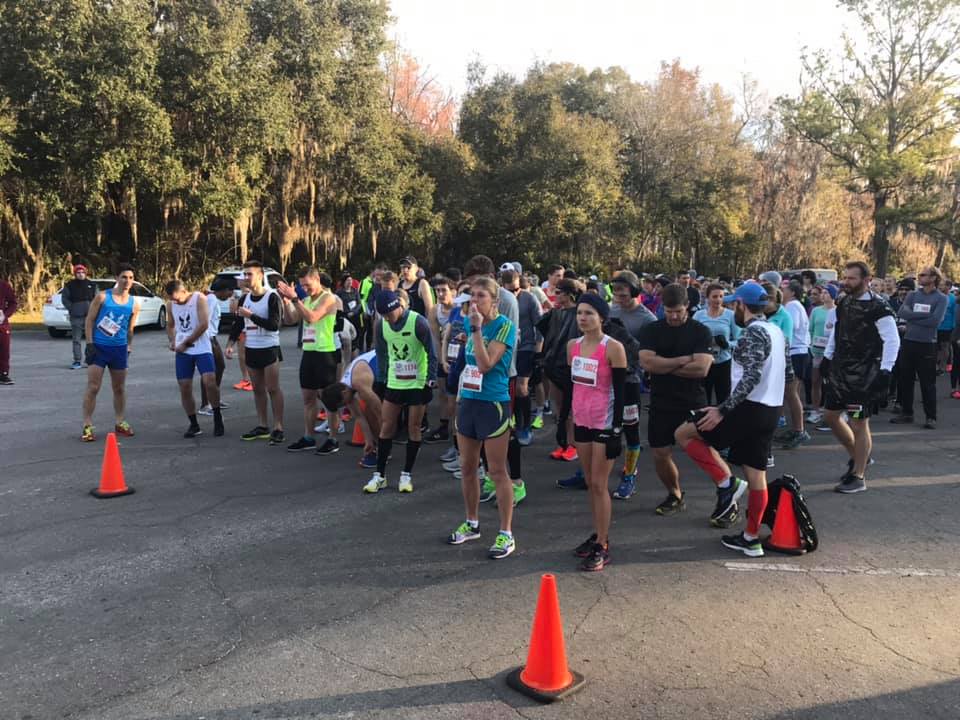 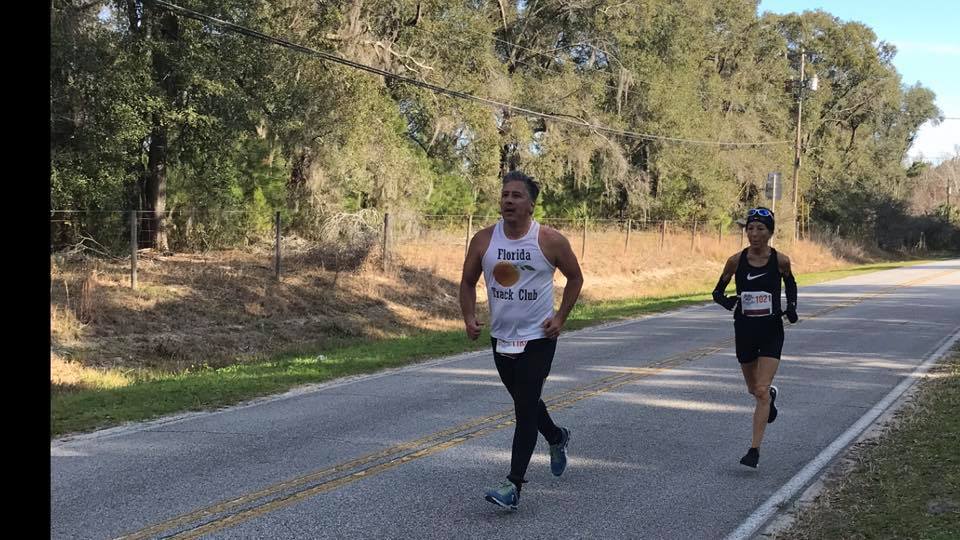 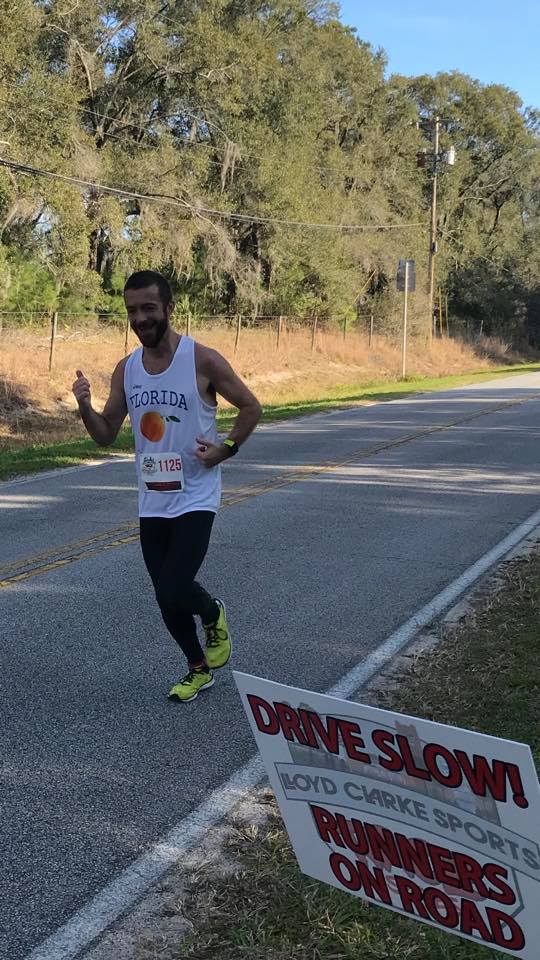 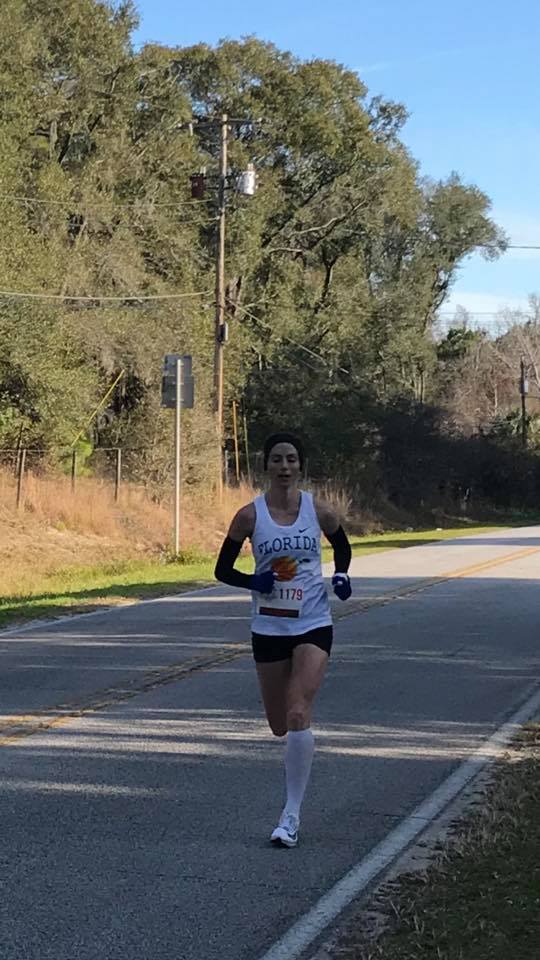 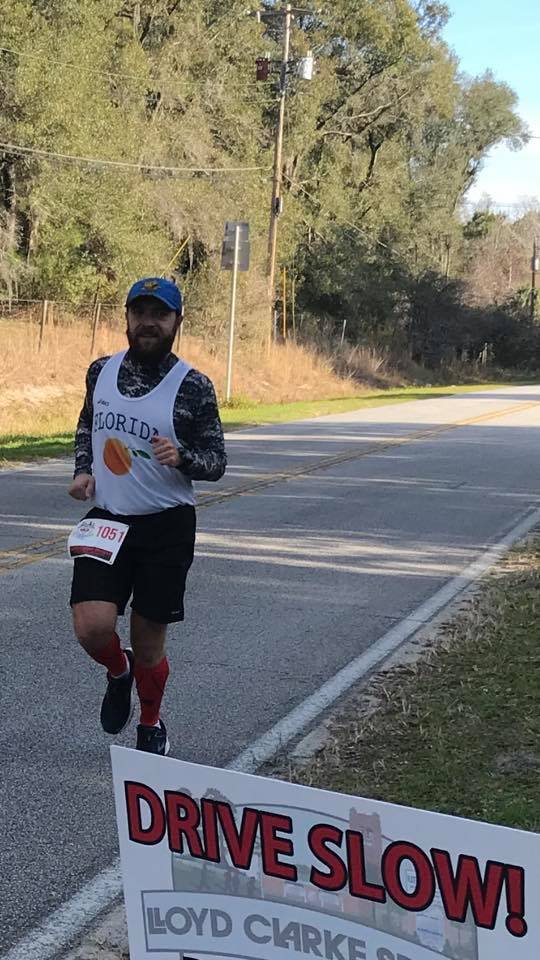 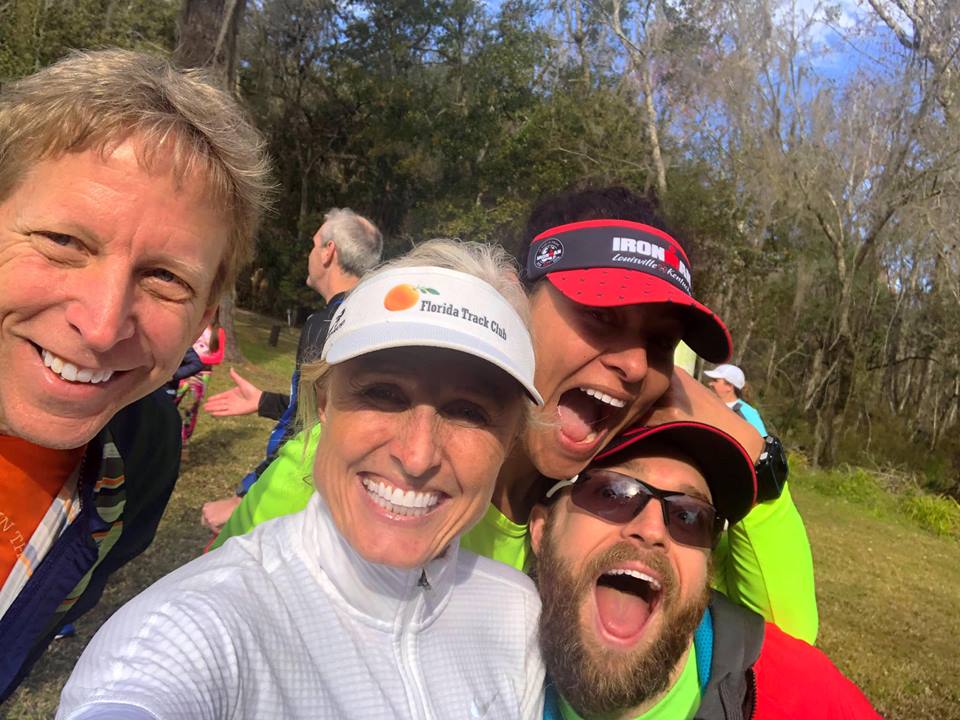 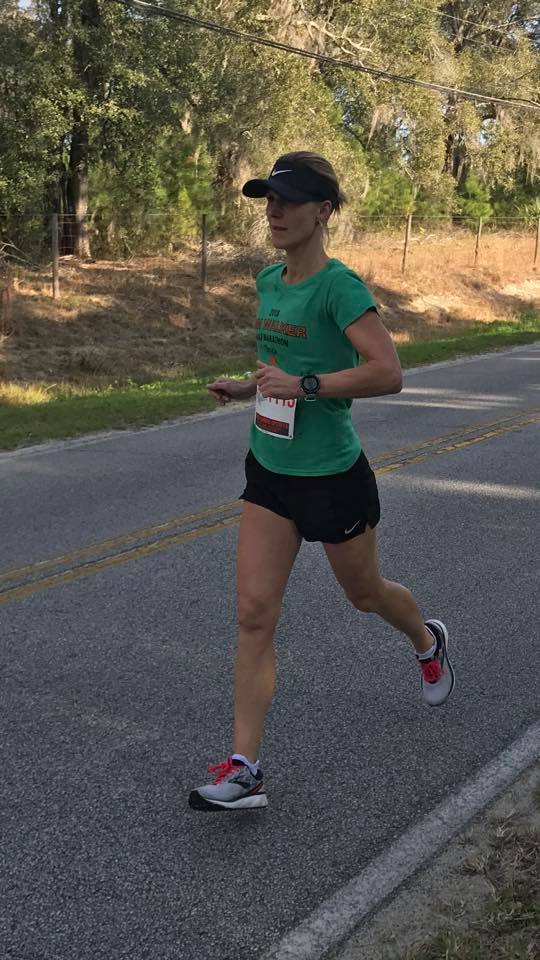 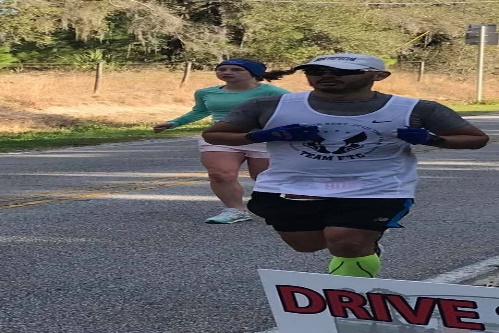 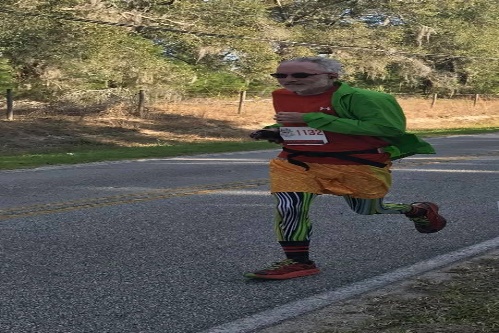 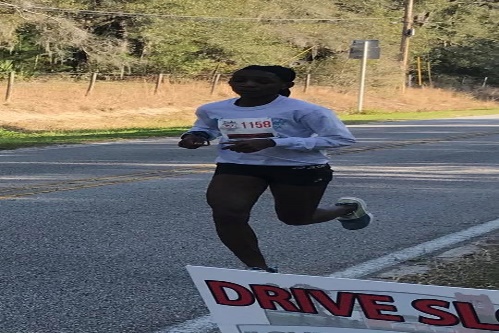 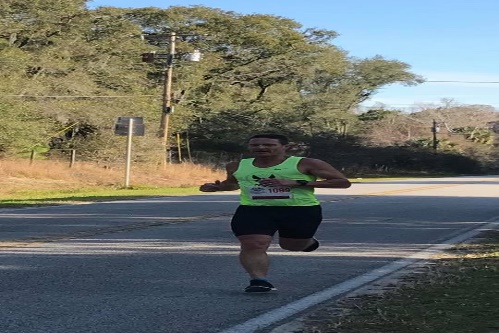 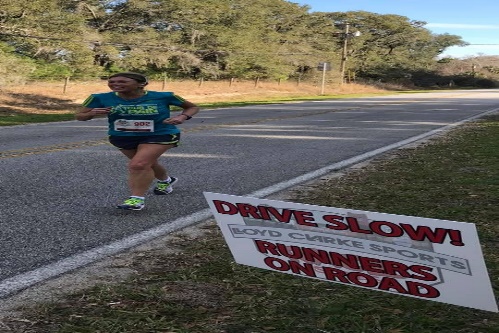 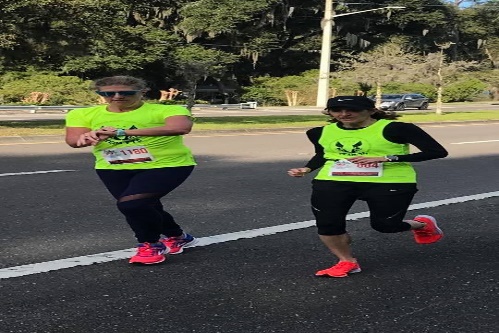 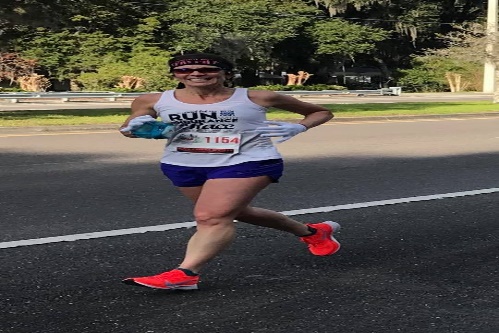 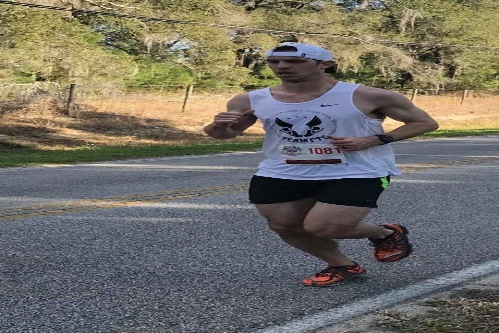 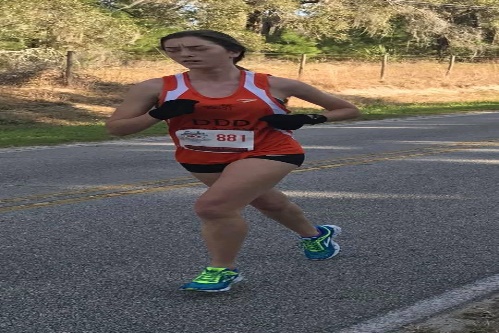 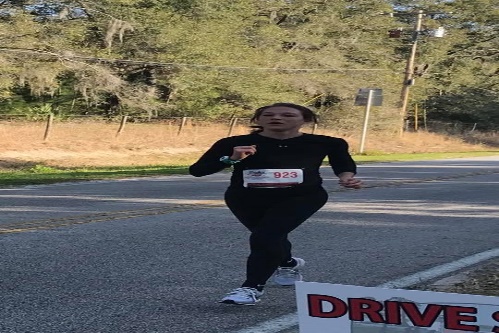 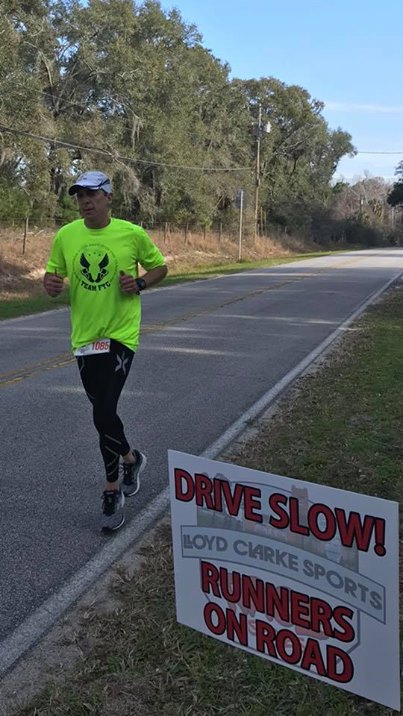 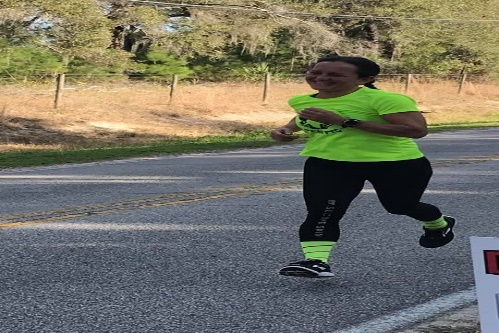 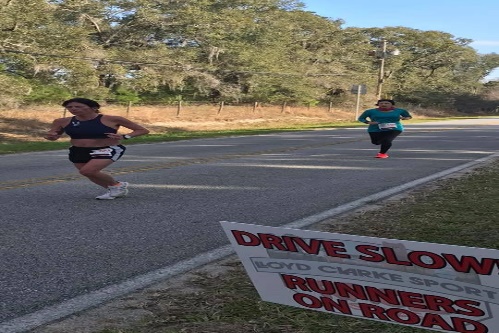 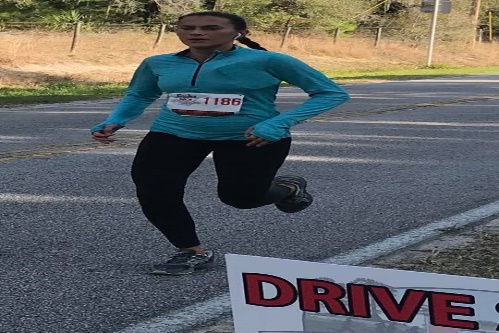 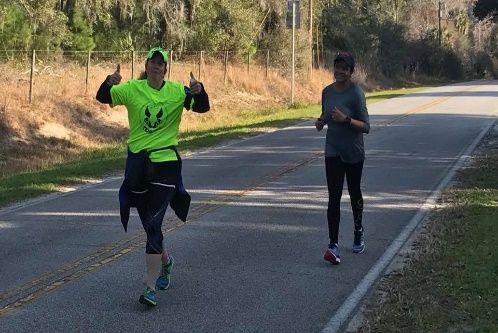 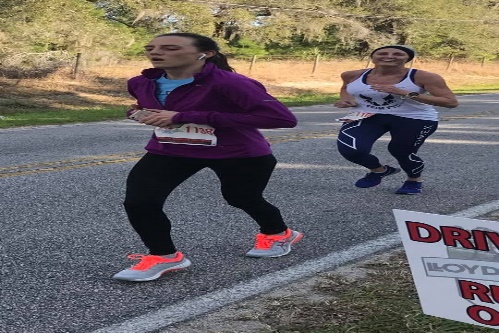 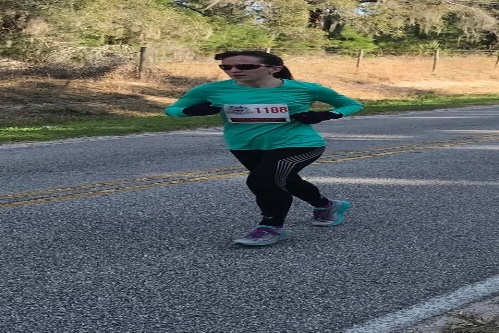 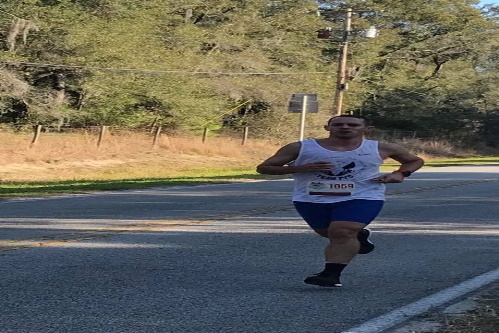 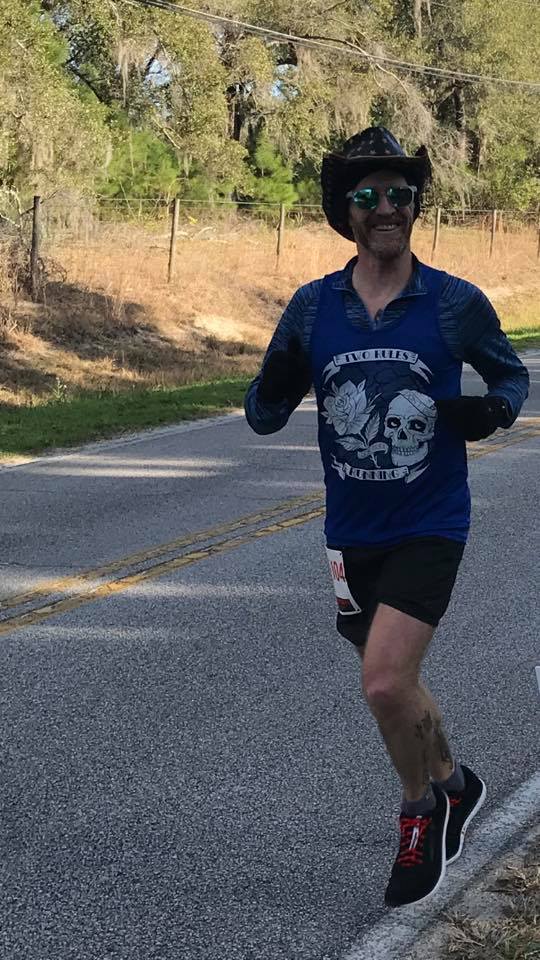 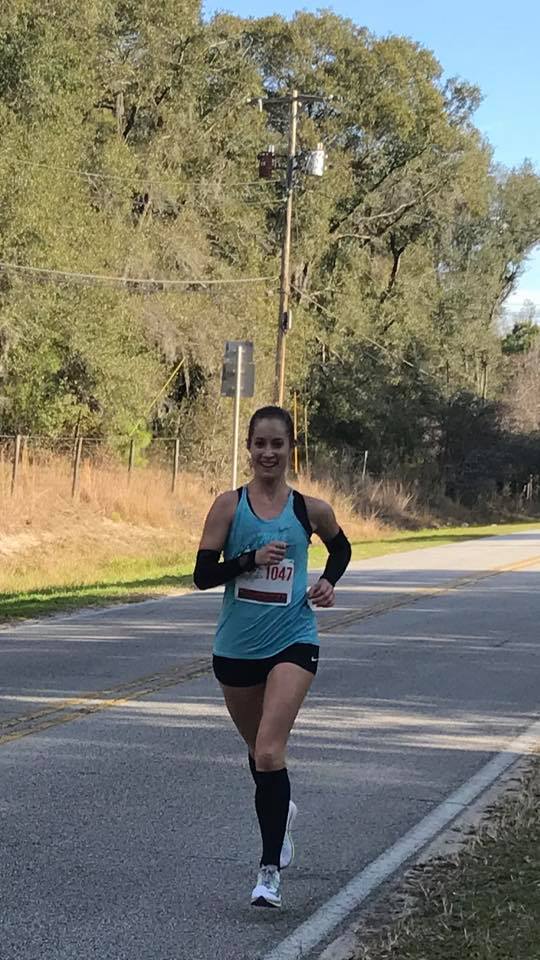 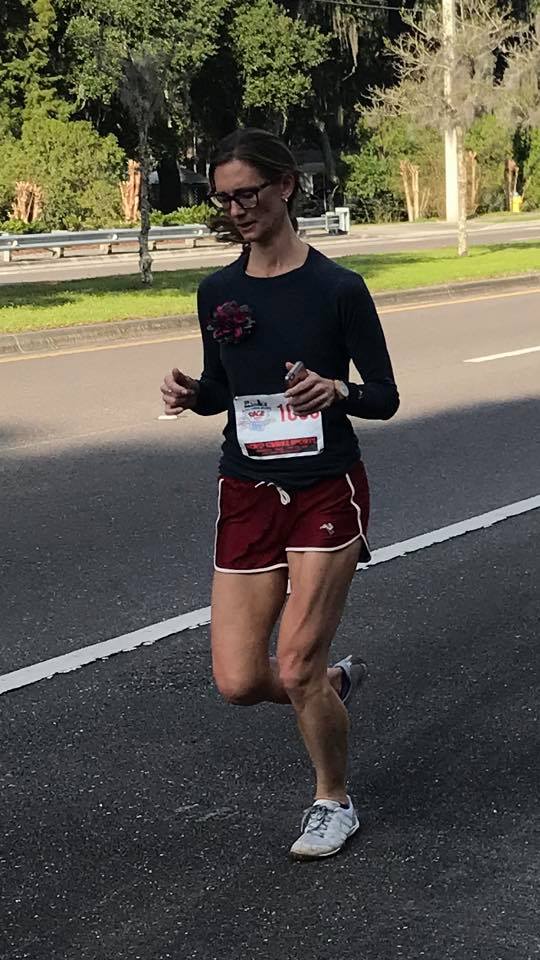 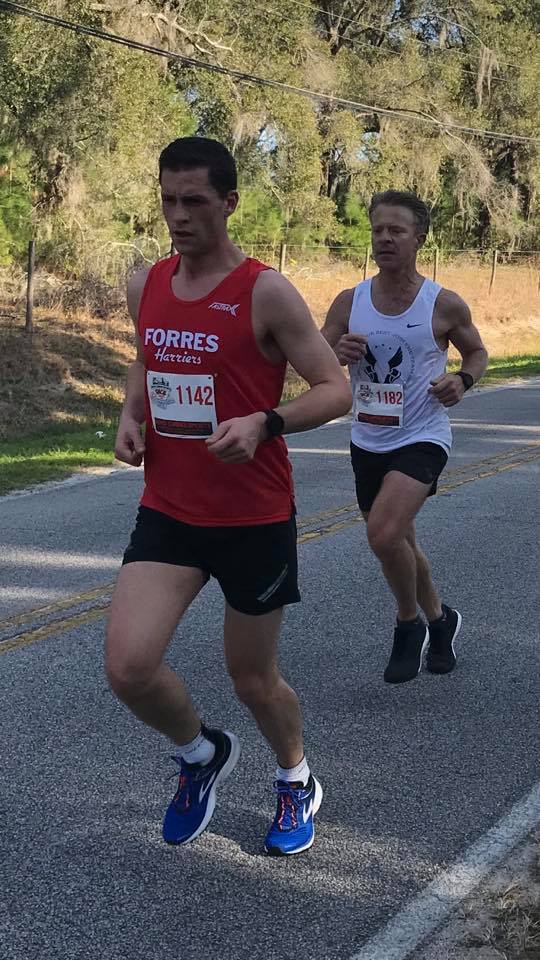 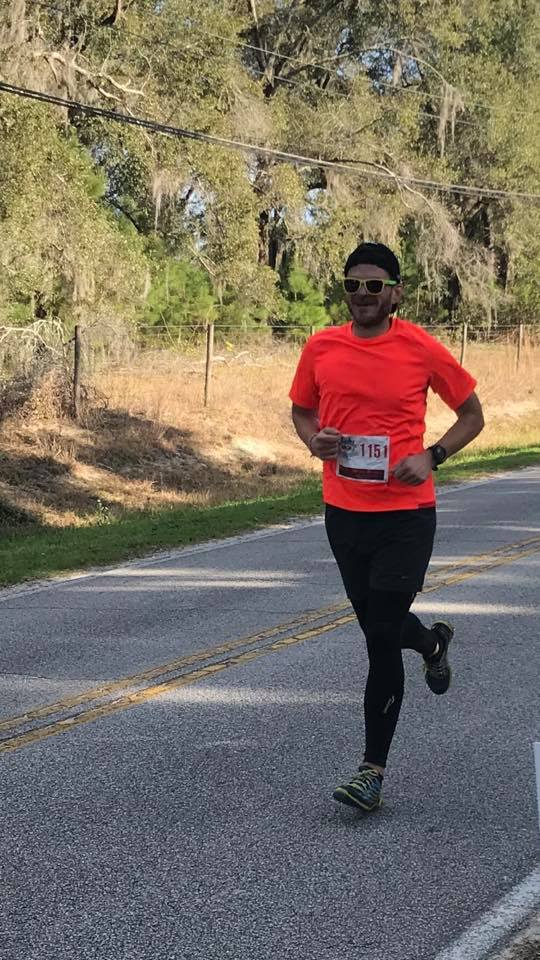 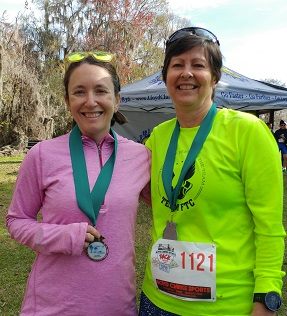 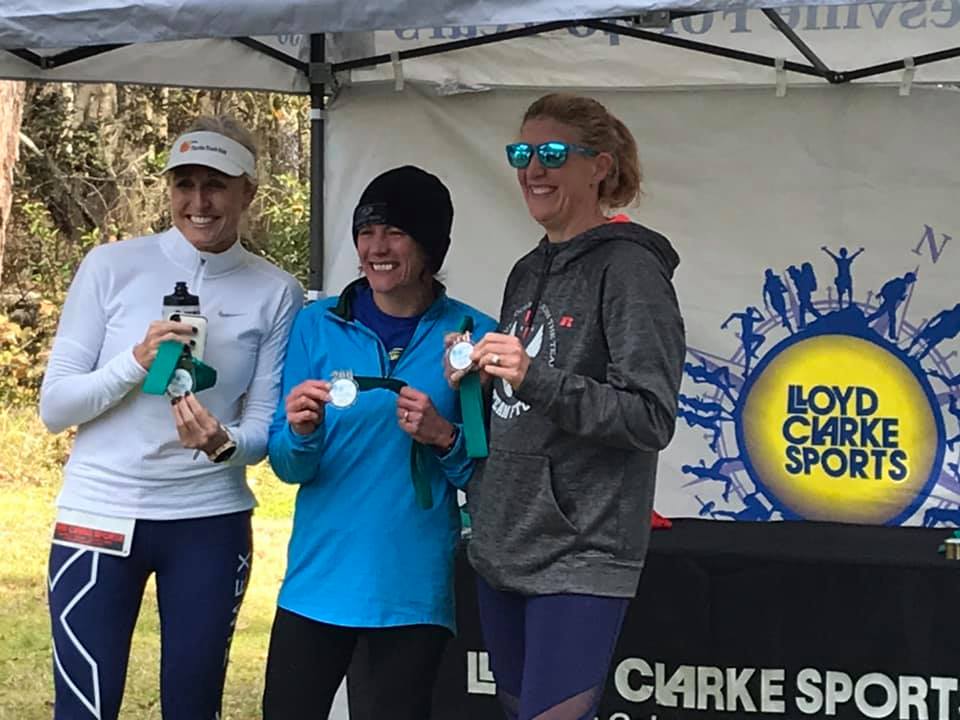 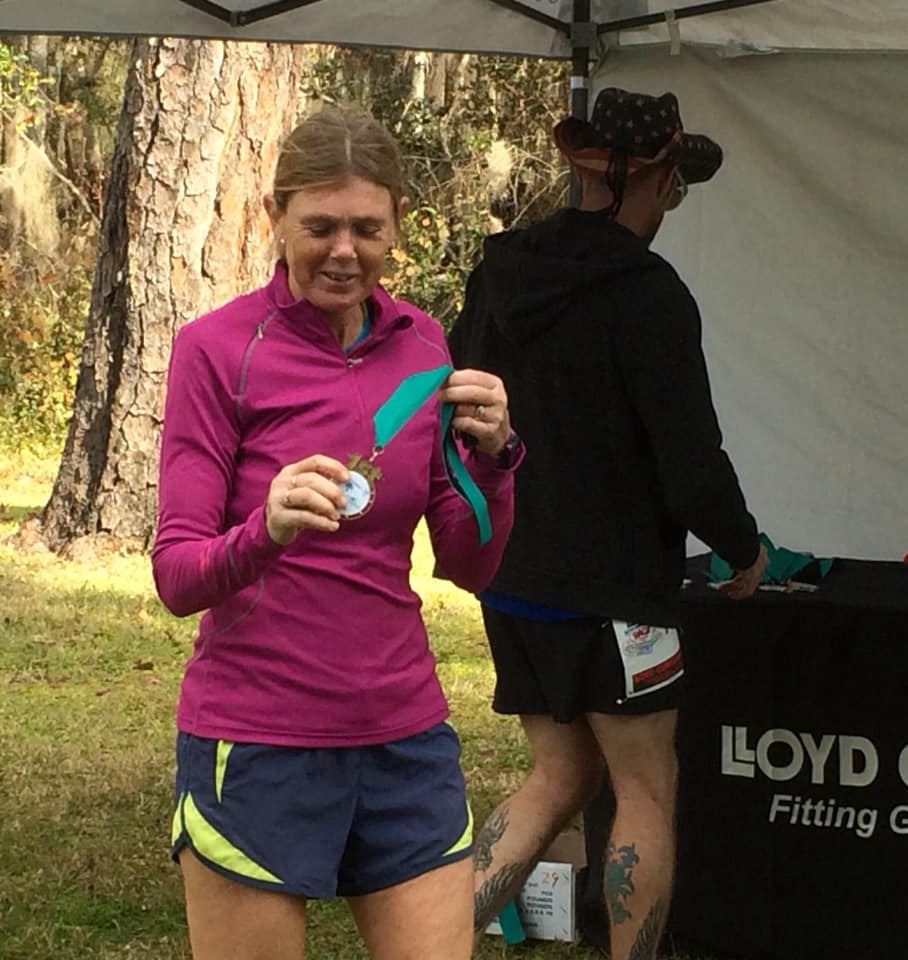 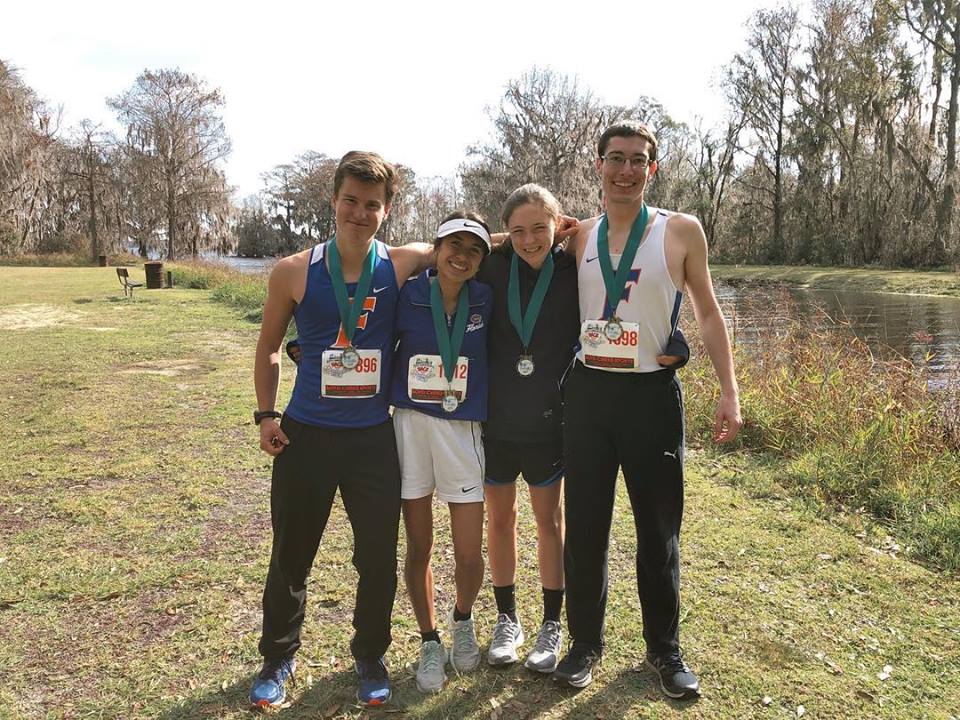 Upcoming February Races in Gainesville2/2	CF Climb at UFhttp://fightcf.cff.org/site/TR/Climb/30_Florida_Jacksonville?fr_id=7545&pg=entry&fbclid=IwAR1xxAvSeH-Z7Kp63Ro3CMDF8AwI9V04MRCt5WOKkmFdfL80WnXQEubkAiUFlorida Museum Monster Dash 5khttps://www.eventbrite.com/e/florida-museum-monster-dash-5k-registration-49293102998?fbclid=IwAR3jAnex6sBbIOv7JJCBus3jN88InINdWm4RaHAXip0tMXEESkkQt6opIeM2/3 	New You 5k/10khttps://runsignup.com/Race/FL/Gainesville/NewYou5K10K?aflt_token=vkmwDmweQ4iCYn8otSOOnKQ3vCO8buOw2/8-2/10	Ironhorse Endurance Run http://www.ironhorse100kmclub.com/2/8 	Eagles Athletics 5k/Mile Fun Run https://www.active.com/gainesville-fl/running/distance-running-races/2nd-annual-eagles-athletics-5k-milefun-walk-run-2019?ltcmp=254301&ltclickid=01_10385437_b92dbfd5-0cf2-4596-bee7-818ebf60aa5e&cmp=39N-DP260-BND10-SD230-DM20&cdg=affiliate2/9	High Springs Frozen Foot 5k (High Springs) https://runsignup.com/Race/FL/HighSpringsFL/HighSpringsFrozenFoot5K?aflt_token=vkmwDmweQ4iCYn8otSOOnKQ3vCO8buOw2/16-2/17 Five Points of Life Marathon Weekend (5k, Half-marathon, Marathon)https://runsignup.com/Race/FL/Gainesville/FivePointsofLifeRaceWeekendFebruary Meeting:Guest Speaker Danielle Gertner of Gernter Grind2/4 @ 7PMOrthopedic Sports Medicine Institute (OSMI)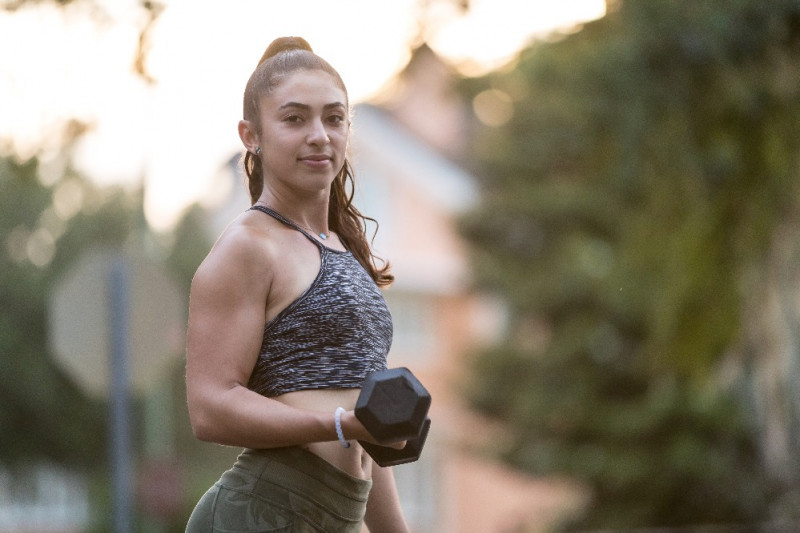 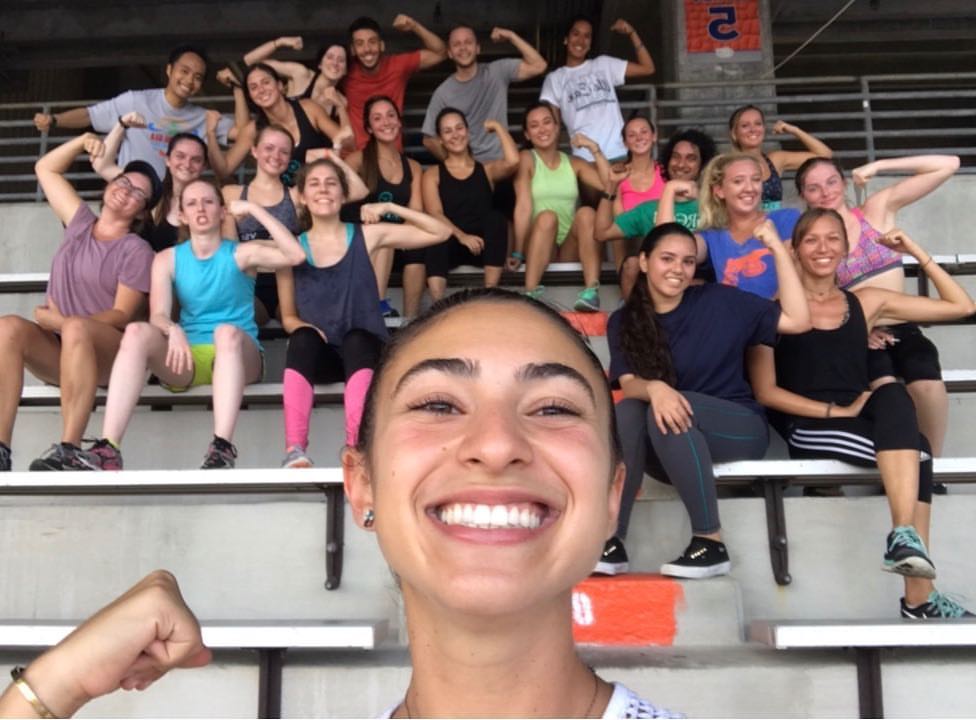 Join us for our first meeting of 2019 as we welcome guest speaker, Danielle Gertner of Gernter Grind as she will help us focus on our personal, professional, and athletic goals for the new year! 

More about Danielle:
My name is Danielle Gertner- personal trainer, fire-lighter and community builder!

My passion for doing things differently, inspiring others to see their potential and fitness led me to bring Gertner Grind to life. My holistic wellness business inspires people like you to see the world as their gym. How? By being creative, consistent, adaptable and having this amazing thing called initiative!

Some more of the fancy things about me…
– Graduate of the University of Florida (go Gators!)
– Specializations in Communications and Leadership Development
– Certified Personal Trainer, National Academy of Sports Medicine
– Certified Kettle Bell Specialist, Onnit Academy
– Certified Holistic Food, Nutrition and Health Coach, University of Central Florida

Danielle will also be raffling off a one hour health planning session. All FTC meetings are free and open to the public. Come early for a good seat and for refreshments. Prior to the general meeting at 7PM, the FTC Board of Directors meets to discuss and vote on club business. For more information, email thefloridatrackclub@gmail.com.Ride the bus to Gate River Run – FREE!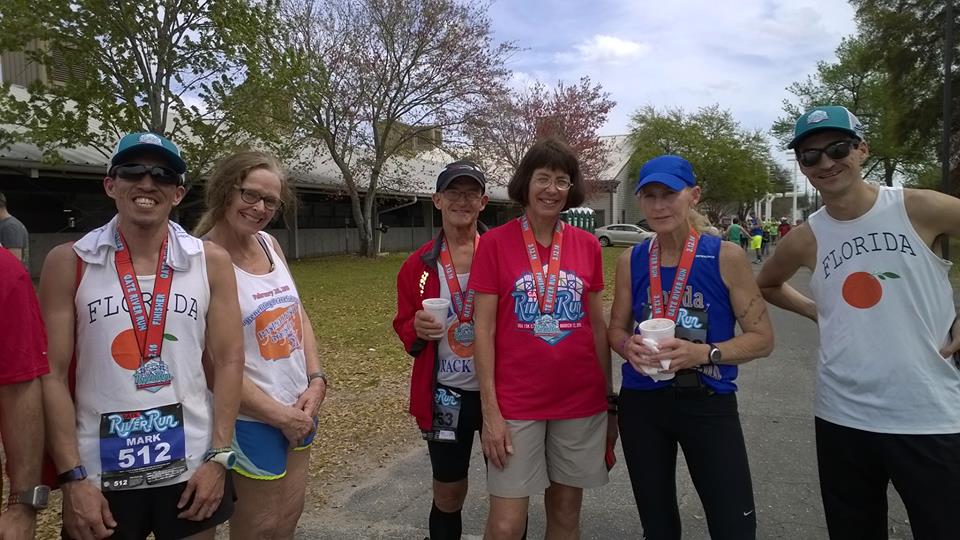 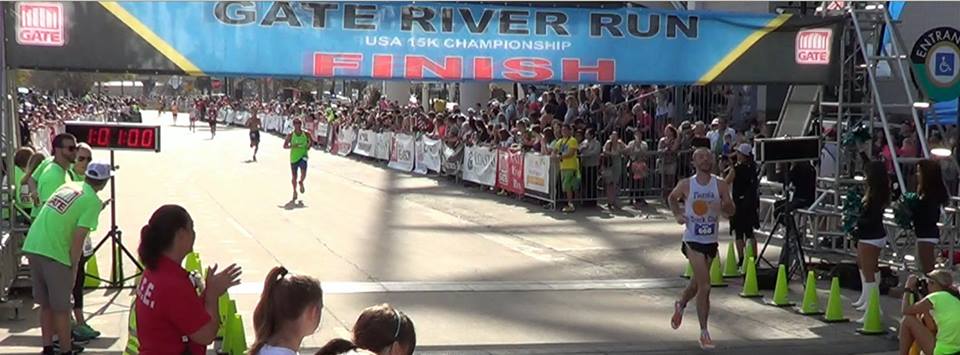 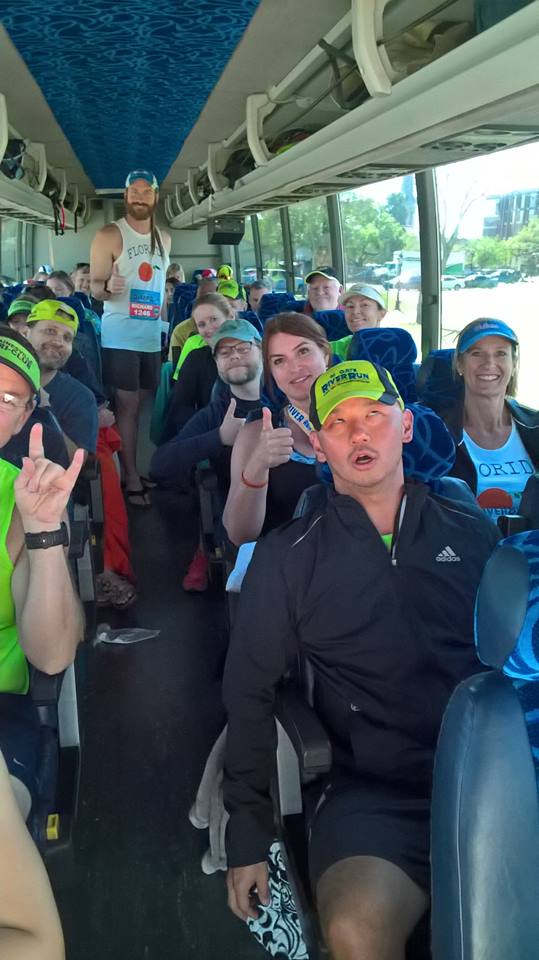 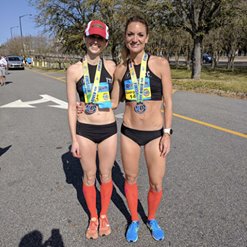 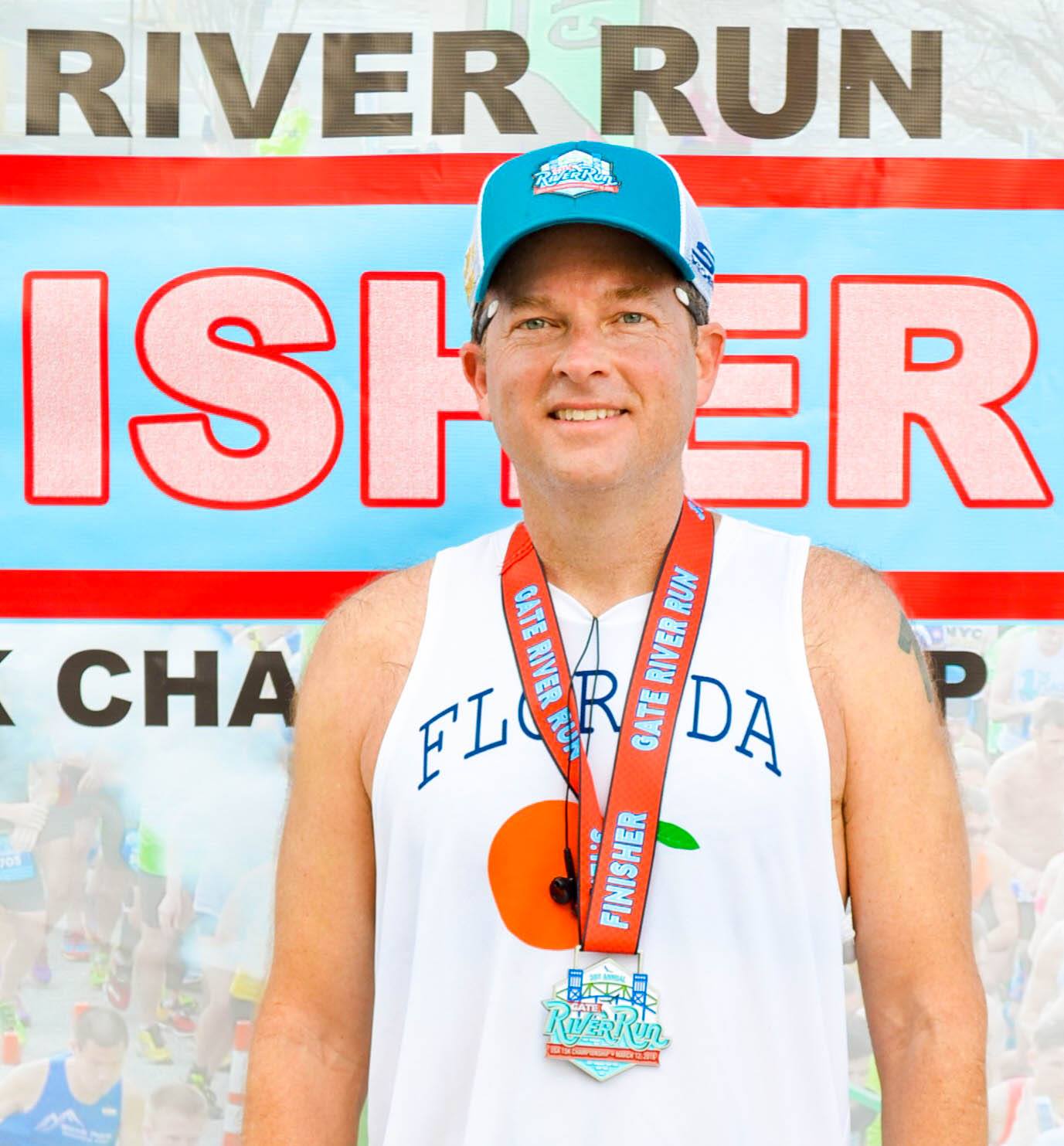 Reserve your seat today!https://www.signupgenius.com/go/70a0549acab2fa0fd0-floridaEmail Betsy Suda at thefloridatrackclub@gmail.com if you need an FTC singlet for Gate!  We will also have singlets, hats, and visors for sale ($25 for singlets and $20 for hats and visors) at the 5POL Race Weekend Expo on Friday, February 15th (3PM-6PM) and Saturday, the 16th (9AM-4PM)Volunteers needed!Help us host the FTC booth at the 5 Points of Life Race Weekend Expo!  We need a couple more folks to volunteer to be smiling faces to racers as they meander through the expo to pick up their race materials.Thank you to the following members who have already signed up to help:John CasmusDoug WaldoMichael RosatoDonita HigginsBruce HigginsGeorge BlakeSusan BlakeTim DonovanKaren HarbaughTo sign up: https://www.signupgenius.com/go/409044aaaad2ca7fe3-table1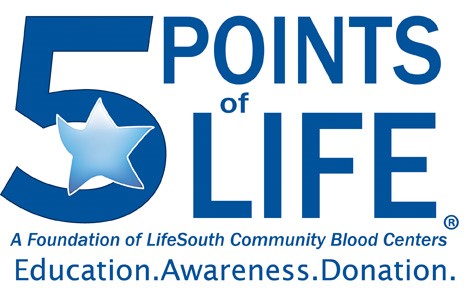 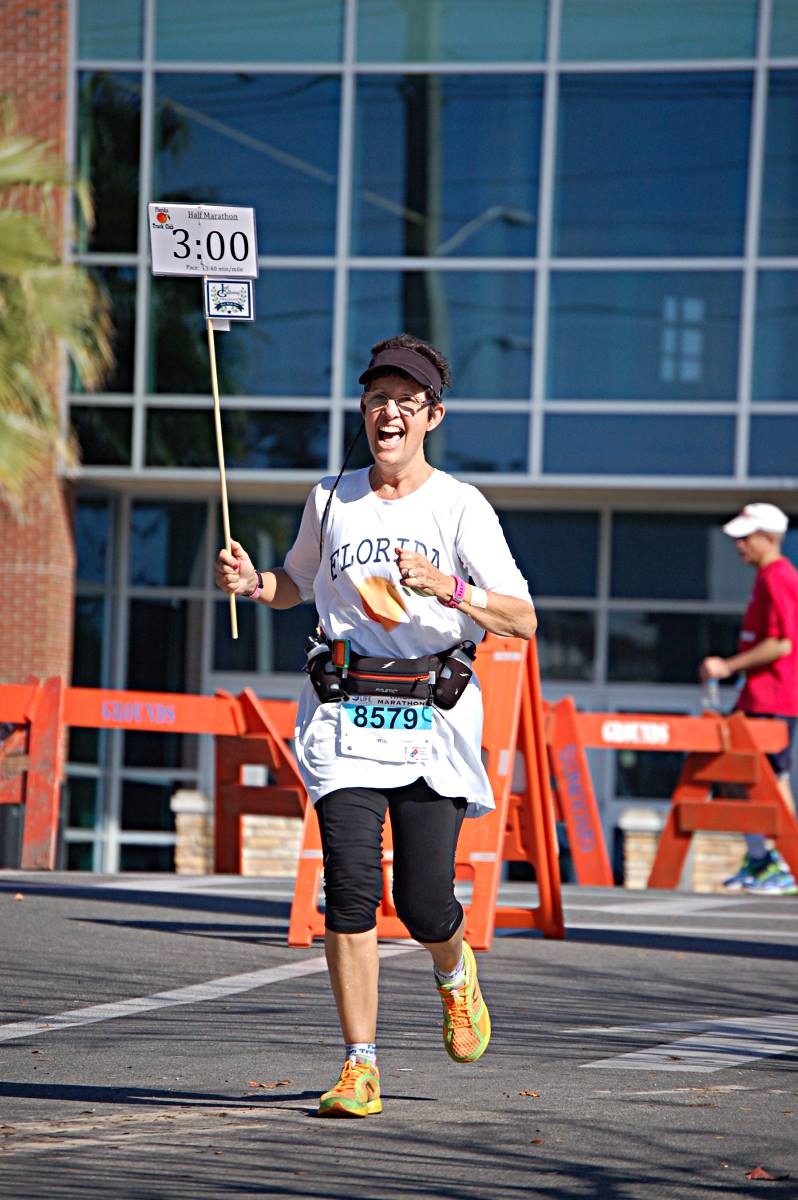  Running Group Opportunities in GainesvilleWe are very lucky that on any given day during the week, you can find a reliable running group with whom to train. These groups are free and mostly run by volunteers. They offer great opportunities to network with other runners, learn about upcoming races and events, and they help share the burden of logging miles by yourself.  Many groups have designated leaders that would be happy to answer your specific questions about each group.  You can also email the club at thefloridatrackclub@gmail.com for more info.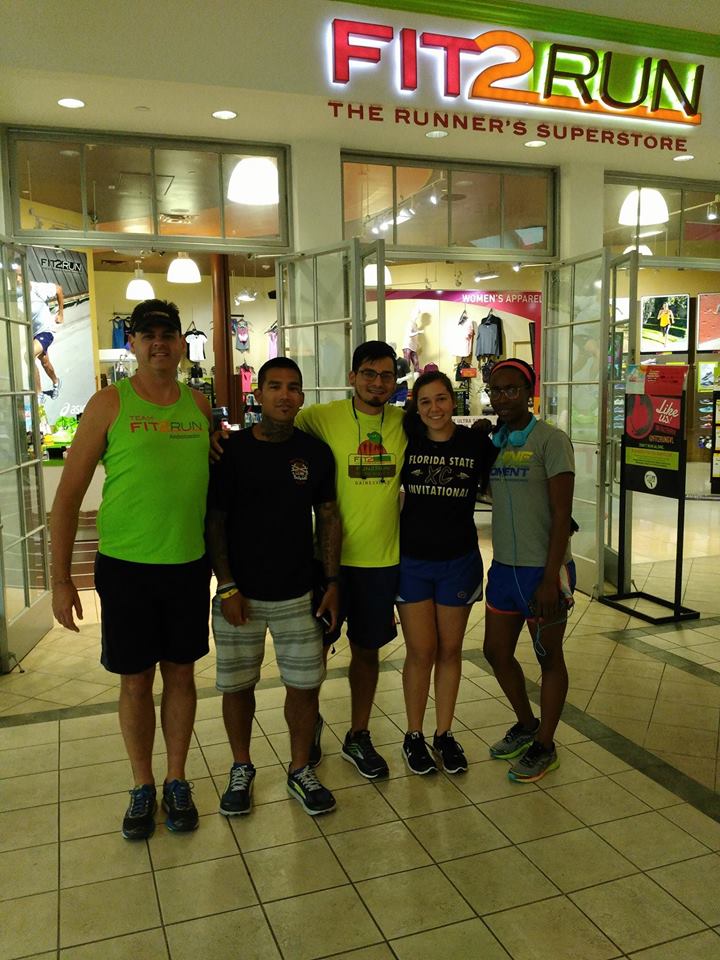 Saturday FTC Morning Long Run & Breakfast @ (Varies weekly) - 6:00 AM (spring/summer) 6:30 AM (fall/winter)Long run (8 to 14 miles) various locations in Northwest and Southwest Gainesville
Contact Diane Miller (386-462-2384, dvmiller1@msn.com) since the location changes. Join the Gainesville Running Google Group above to get the weekly emails Diane sends out announcing the meeting location and route.  The time changes according to daylight savings time (7 am in Fall/Winter) and (6 am in Spring/Summer). Between 6 and 15 runners do 8-14 miles at various paces and over different courses. This group of mostly FTC members does long runs each weekend in preparation for upcoming marathons. But you don’t have to be a marathoner to enjoy their company. After running, the group goes out for breakfast.Sunday @ San Felasco Trail Run - 7:30 AM

Sunday Trail meets at 7:30AM for a 7:45 AM cool run under the trees. Several marked nature trails allow for name-your-own distance between 2 and 20 miles, the large group means you never have to run alone (unless you want!). All paces encouraged. San Felasco south entrance, 11101 Millhopper Road, Gainesville. Questions, contact Richard rjgarand@gmail.com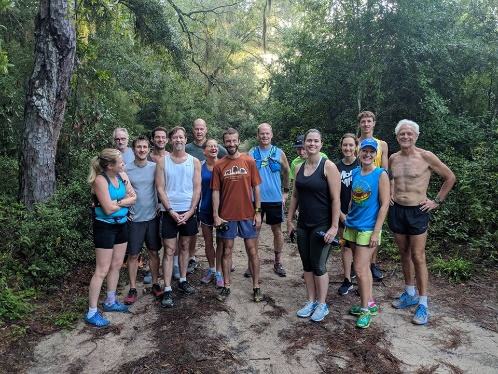 Mondays @ UF Stadium Fit2Run & Salty Dog Fun Run – 6:30 PM

The Salty Dog run on Monday Nights is about a 3.5 mile run (give or take; 3-4 miles), that goes through some cool parts of campus. It starts at Gate 6 of the Ben Hill Griffin Football Stadium, 6:30 PM. Runners get a free beer from Salty Dog afterwards. Contact Chase Chaser@fit2run.com or Natalie Nataliec@fit2run.com for details.Mondays Lloyd Clarke Sports run from Cyprus & Grove – 6:30PM (Meet at 6:15PM)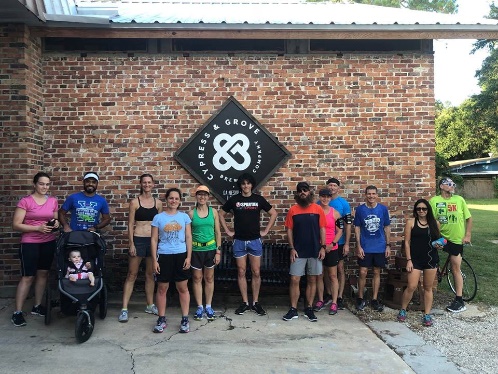 Tuesdays & Thursdays with TriGators at UF Percy Beard Track – 6:30AM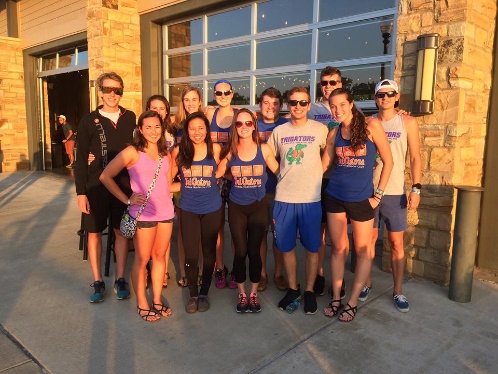 Tuesdays & Thursdays @  Kirkwood Running Group SW 13th St. and SW 25th Pl - 6:30 PM (fall/winter) 6:45 PM (spring/summer)

Meets at 6:30 pm in Fall and Winter and 6:45 pm in Spring and Summer. We meet in the parking lot on the corner of SW 13th St. and SW 25th Place and run the 3 mile course of the former Literacy Run. Some of us run it twice or add other variations for more miles. The course is shady with low traffic. The group consists of runners of all abilities and all ages and is open to anyone. Contact Rick Swenson: phone 352.336.7798 or email raswenson53@hotmail.comTuesday @ Tioga Town Center - 6:30 PM
Contact Kevin Love if you’re coming for the first time. imnotthatkevinlove@gmail.comTuesday @ UF Stadium Steps and Ramps – 5:00 PM

5:00 PM 1/2 hour of cardio at the UF Football Stadium. Contact Stadium Stompers a.k.a. Barry Murphy (352-672-0756). This is a half-hour cardio workout of stadium steps! Our group meets at Gate Four of the stadium and walkers, joggers, and runners are encouraged to come.Wednesday @ Oaks Mall Fit2Run - 6:30 PM

Come run with us at an “All Welcome” FunRun at Fit2Run conveniently located in the Oaks Mall. Every Wednesday evening @ 6:30pm. 6:15 early birds get to get that stretch in and hydration and nutrition beforehand. Enjoy your choice of pace and selected routes to run!! Distance varies and feel free to choose which distance is best for you.   Contact our event coordinator at eventsgainesville@fit2run.com 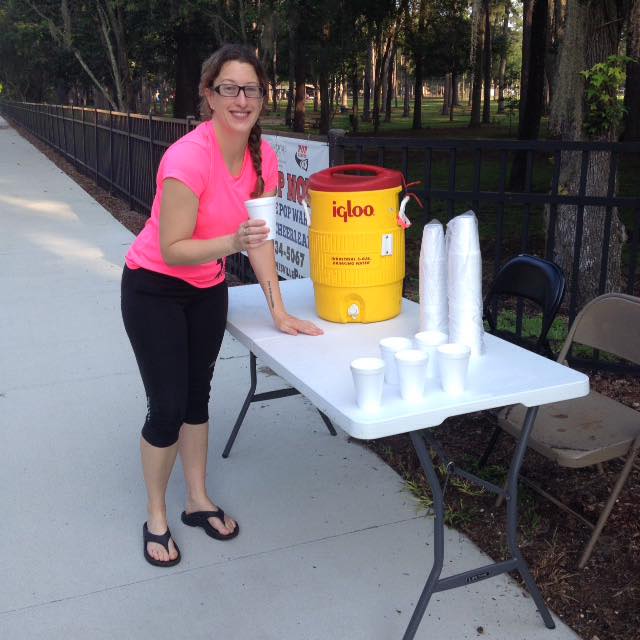 Wednesday @ First Magnitude Brewery - 6:30 PM
Contact Kevin Love if you’re coming for the first time. imnotthatkevinlove@gmail.com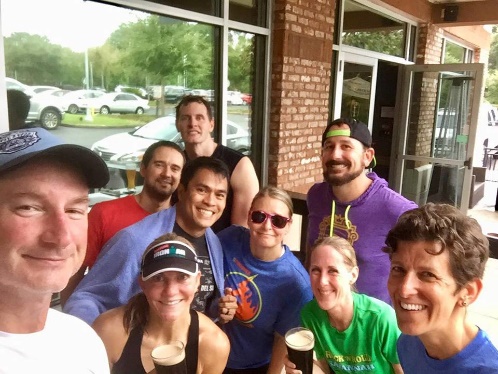 Thursday @ Tipples - 6:00 PMMeets at Tipples on the corner of SW Tower Rd and 24th Ave. 4 mile route with paces ranging from 8-12 minute miles. Come join us for plenty of conversation and camaraderie. Stick around to grab a beer at Tipples afterwards. Currently meeting at 6:00 and heading out on run at 6:15. The pace ranges from 8:00 to 12:00/mile. http://www.mapmyrun.com/run/united-states/fl/gainesville/600127990866414223 Group time may change so touch base with Kevin if you’re coming for the first time. imnotthatkevinlove@gmail.comFTC MerchandiseFTC Hats, Visors, and Singlets are back in stock!$20 (hats & visors) $25 (singlets) Available for purchase at FTC monthly meetings.  Next meeting is 2/4/19.  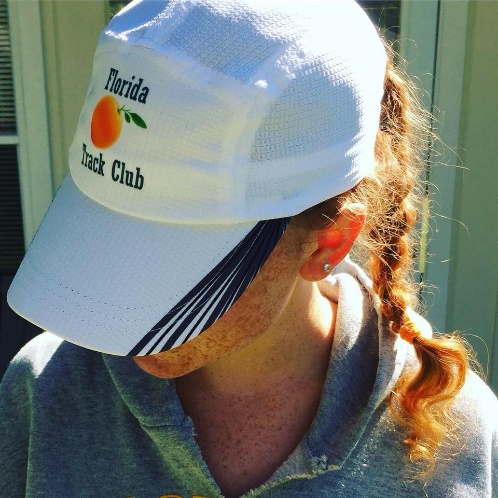 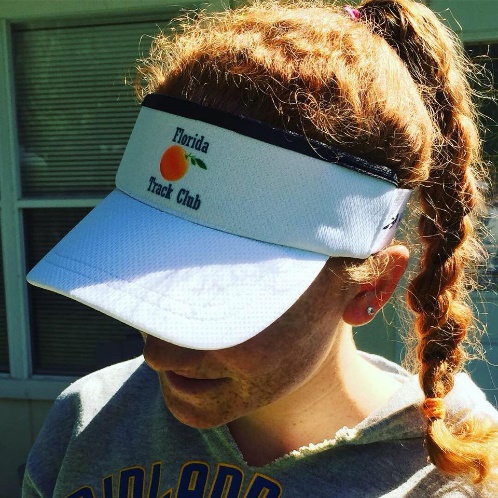 Steven Detweiler Racing Scholarship RecipientRace ReportCourtney RouseHouston MarathonJanuary 20th, 2019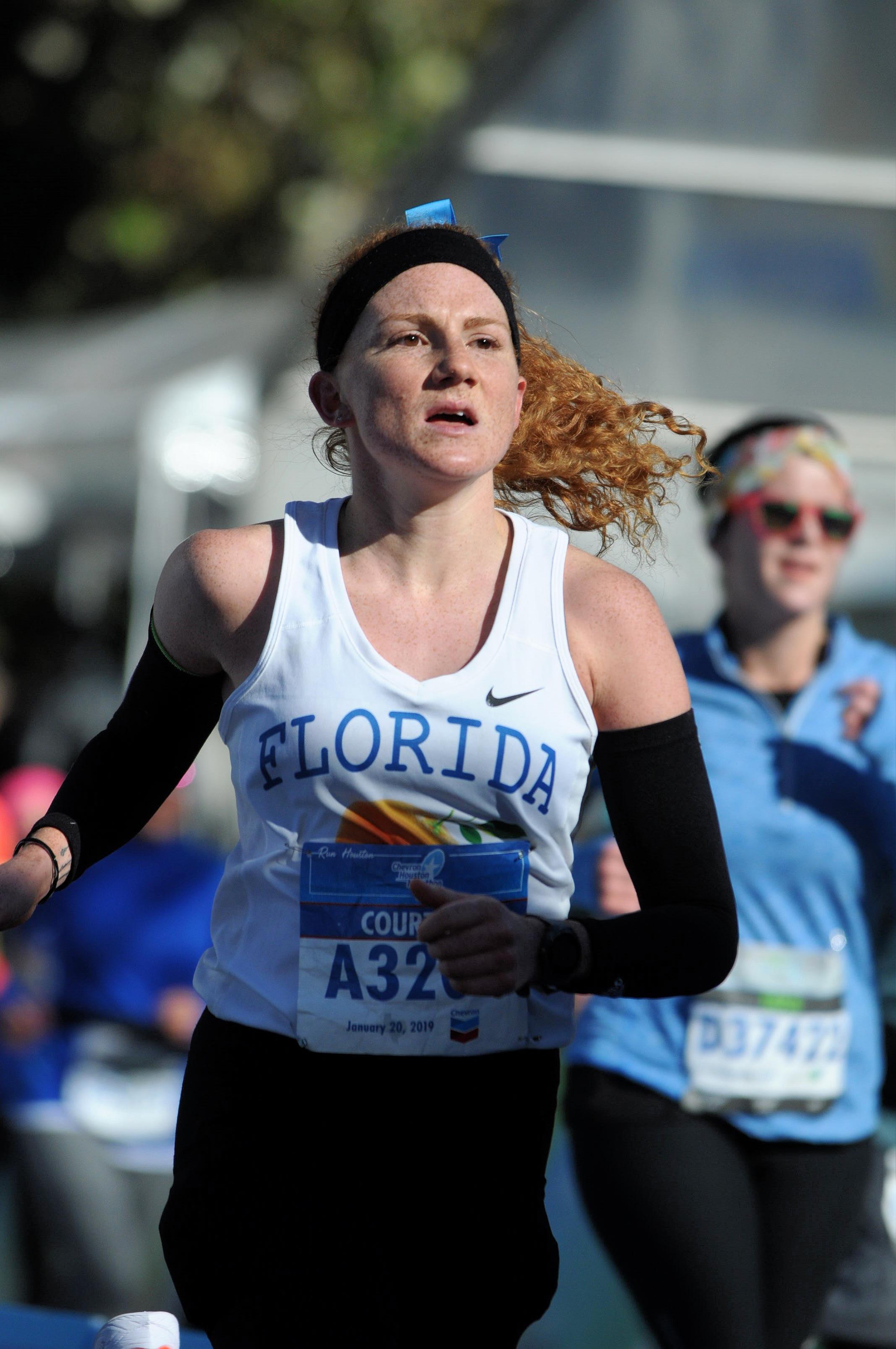 Julia and I arrived at our Airbnb late Friday night and went straight to bed. The next morning, I woke up to Tim making pancakes and then we went for a quick run with the other Florida Track Club members in Houston for the race. Before going back to rest, I picked up my number and participant shirt from the expo, along with a signed copy of “Run the World,” by Becky Wade, a professional marathoner, adventurer, and author. After lunch I spent the day with my feet up and my nose in a good book called “Let Your Mind Run,” by Deena Kastor, another marathoner I admire. The book is all about having a positive mindset while running, and boy did it become necessary the following day (spoiler alert!!). I consumed copious amounts of water and chamomile tea and snacked on some bagel chips (what runner doesn’t love a good carbo load?). I had a small dinner of chicken and orzo and was off to bed.At 3:30am, my alarm went off, but I had already been awake for an hour. First things first: coffee. I heated a pita bread with peanut butter and banana and mindlessly sipped my coffee in bed. I went to the bathroom a total of 4 times (what a relief!) and put on my Florida Track Club singlet, layered beneath a fleece, windbreaker, and sweatpants I had purchased from Goodwill. At 6am when we headed to the convention center, the temperature was 34 with a windchill of 18 and I knew I needed to be warm at the start. After dropping off bags for the finish line, I hit the porta potty once more (no TP, but luckily I had an extra pair of socks on my hands!!) and chatted with a woman who was on her way to running a sub-4 hour marathon in all 50 states. Even though the wind had died down, I waited as long as possible to ditch my extra clothes, with the exception of the windbreaker and socks over my gloves. Though a little chilly, everything was going to plan as Tim and I waited in the corral to start.The race. Oof it was tough. I went in confident in breaking 3 hours. I didn’t expect it to be easy, but I thought it would be as simple as taking the 3 hours to actually do it. Despite facing cramps and puking up water and Gatorade early on, I felt pretty good. I started with Tim and saw both Clay and Matt on course, but I focused on running my own race. The 6:45-6:55 splits were clicking off easy, just as planned. Around mile 9 I met (and shamelessly drafted off) a guy named Ethan. We both had the goal of breaking 3 hours. It was nice to take my mind off the race and just focus on staying on Ethan’s shoulder. But just before mile 11 we took a turn into the wind and he fell off pace. Just after, I started to feel fatigued. Nothing crazy, but I didn’t feel right for it being so early in the race. I tried to block out the negative thoughts and take the race mile by mile. I hit the half at 1:29:40, right where I planned; however, I was pretty sure the previous two miles were the slowest yet (I was having watch issues so I wasn’t entirely sure). A man in a bright green singlet was ecstatic to hit the half right where he wanted so I attempted to feed off his energy. Knowing he was also going for a 3 hour finish, I mindlessly followed him step for step, shutting out any thoughts of fatigue. At mile 15 I felt light headed, which made me nervous. “What if I run the next 11 miles at 9 min pace? What if I pass out on course?”. I split my watch at mile 16. 7:02. “Ok, maybe I’m being a bit dramatic.” I puked up more Gatorade and then stopped thinking about how bad I felt and started thinking positively. When thoughts crept into my mind like “why even try if I’m not going to break 3?” or “why can’t I just be happy as a recreational jogger?”, I quickly replaced them with thoughts about the sunshine, training with Team FTC, and being healthy and privileged enough to dedicate so much time to something that gives me such confidence and enjoyment. I knew I wouldn’t be happy with myself if I crossed the finish line knowing I hadn’t gotten everything out of myself on the day, but I also knew that breaking 3 hours likely wasn’t going to happen. So I made a new goal. If I held this pace (7:00-7:20), I could still have a PR and average under 7 min miles for the first time ever (I actually had no idea if this was true, but that’s what I told myself). And it worked. I pushed on for 10 more miles, continuing to toss most of the Gatorade and gels I swallowed, and then surprised myself when I let out a strong kick for the last 1k, finishing with an average pace of 6:59/mile and over a minute PR. It’s not the time I wanted, and I don’t think a 3:03:01 reflects the effort I put in during training or the race, but I’m proud of myself for not giving in. Like I said, it was a tough one, but while I know I won’t go into a race overconfident again, I’m confident that this one made me stronger.I can’t thank Florida Track Club enough for the financial support I received through the Steve Detweiler scholarship, and for all members of the running community that have supported and congratulated me! Also, special thanks to Deena Kastor for writing a phenomenal book and to Julia Buddendorf for post-race nausea meds. I wouldn’t have had as good of a race or post-race fun without them.March Meeting!Save the date: Monday, March 11thJoin us the Monday following the Gate River Run as we welcome back to Gainesville, Eduardo Garcia!  Eddie will be racing Gate and then coming to speak to us about his recent training and goals!  Eddie just qualified to represent the U.S. Virgin Islands in the 2020 Olympic Games in the marathon with his 2:18.50 at the Houston Marathon on January 20th.RSVP to the meeting:https://www.facebook.com/events/1443486975783627/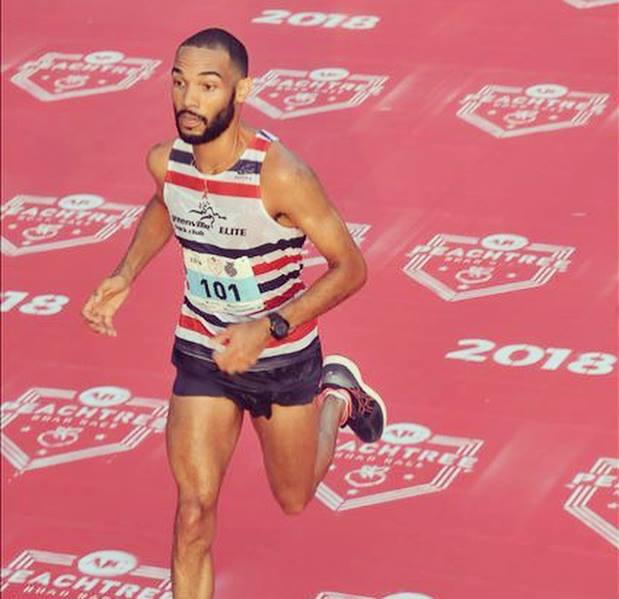 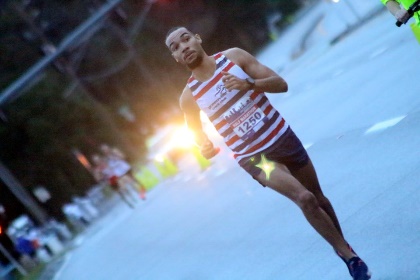 2019 Board of Directors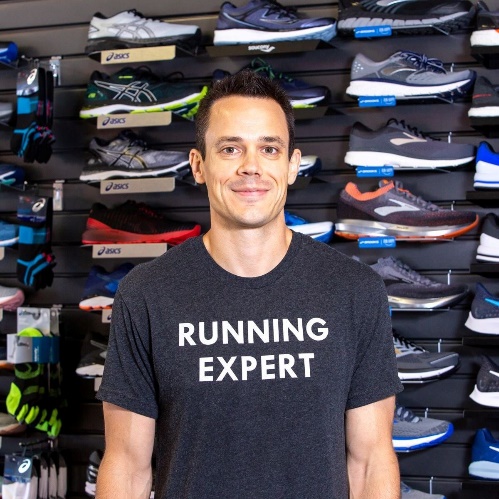 Michael Carrillo, Presidentmikeycarrillo@gmail.com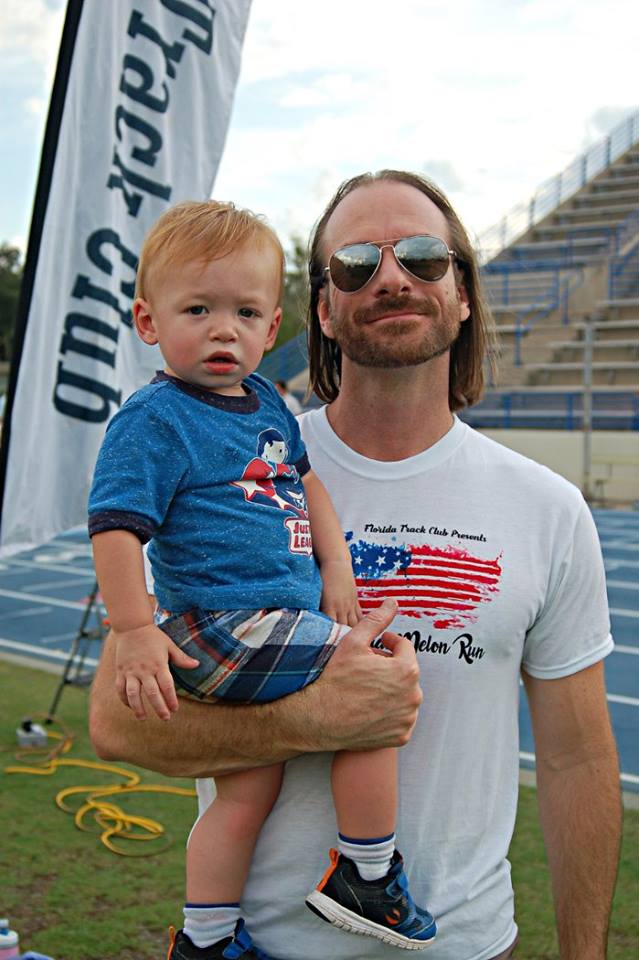 Richard Garand, Immediate Past Presidentrjgarand@gmail.com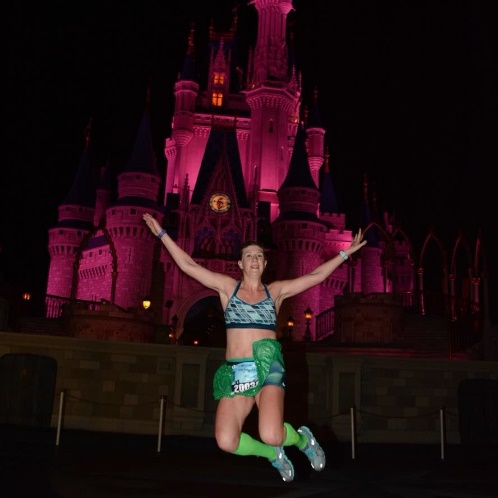 Gretchen Loyd, Vice PresidentGretchen.loyd@gmail.com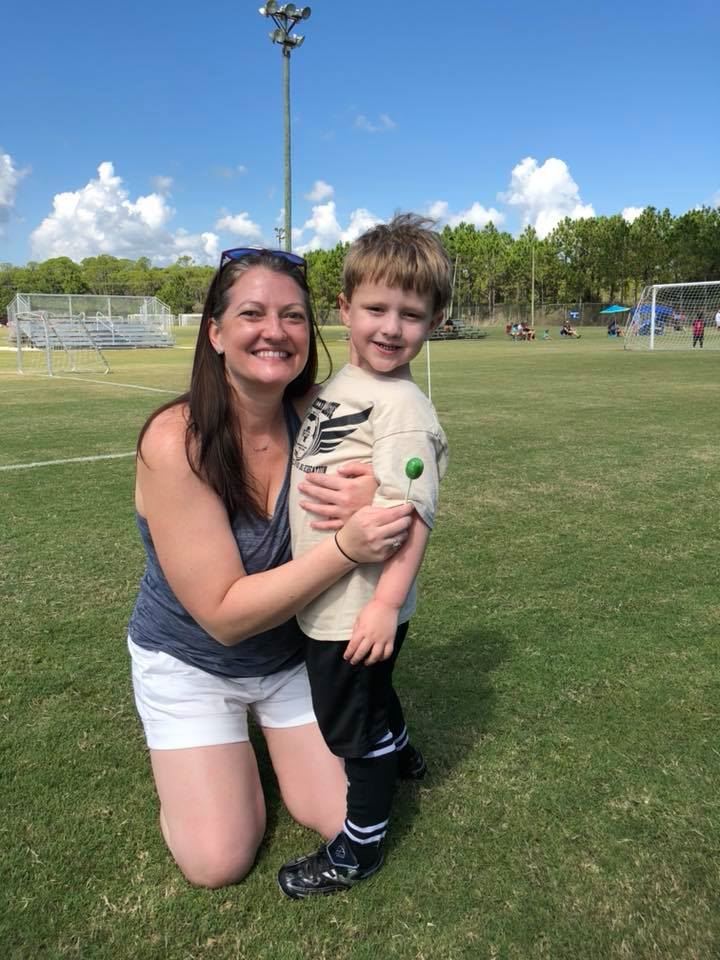 Marie Dennis, Treasurerfsumarie@hotmail.com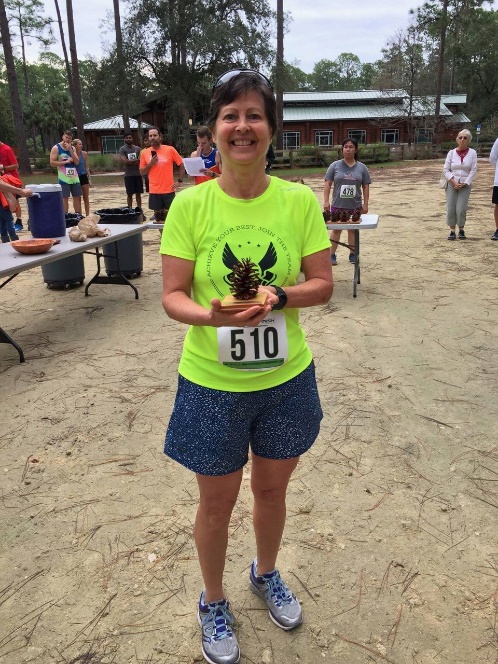 Robin Politowicz, SecretaryRobinp1561@gmail.com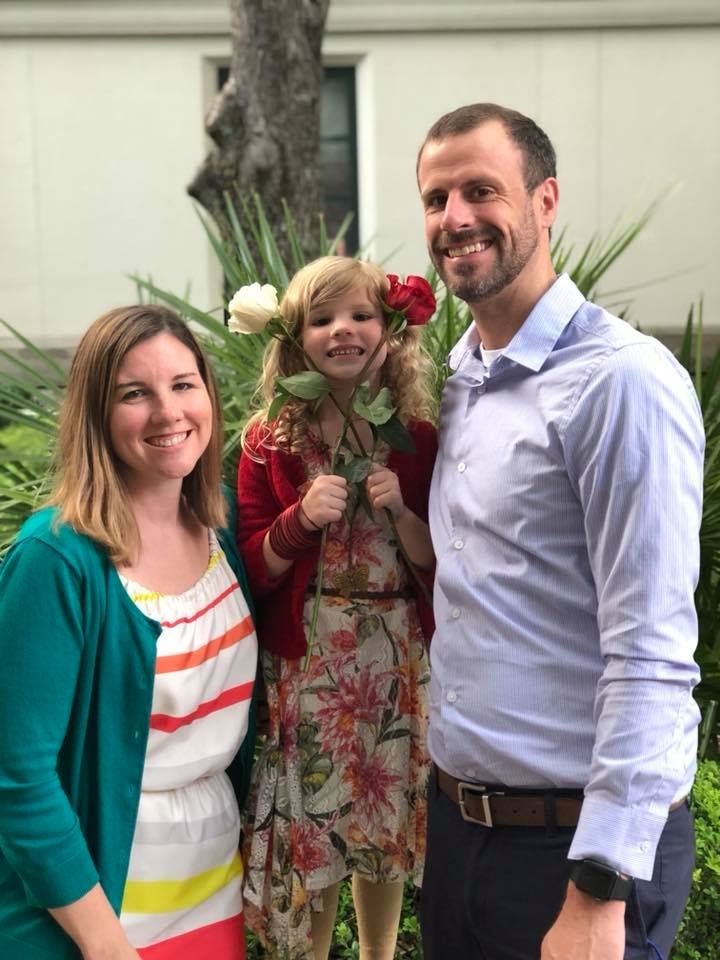 Nicolas Armfield, Directornarmfield@gmail.com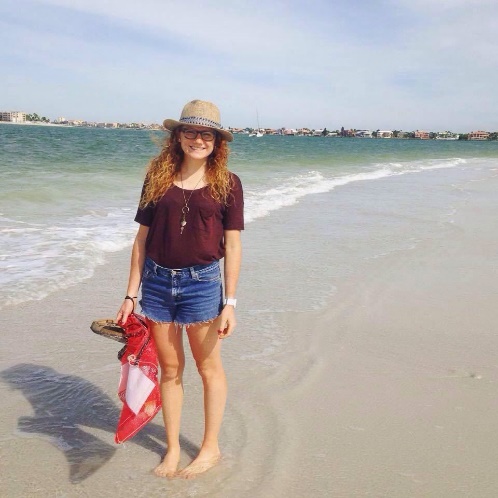 Courtney Rouse, DirectorRouseca11@gmail.com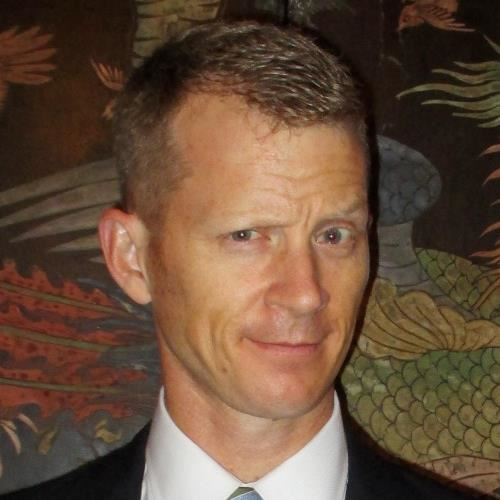 Andrew Ragsdale, Directorandrewmragsdale@gmail.com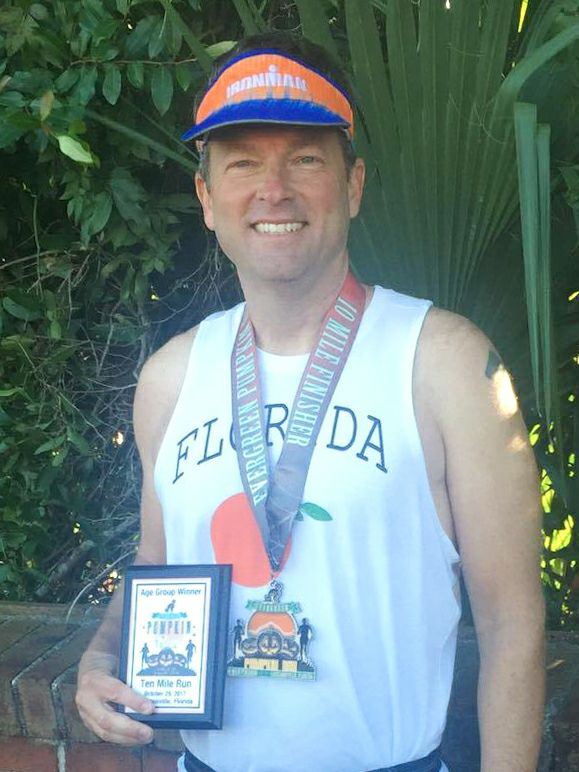 Soren Brockdorf, Directorcpasoren@hotmail.com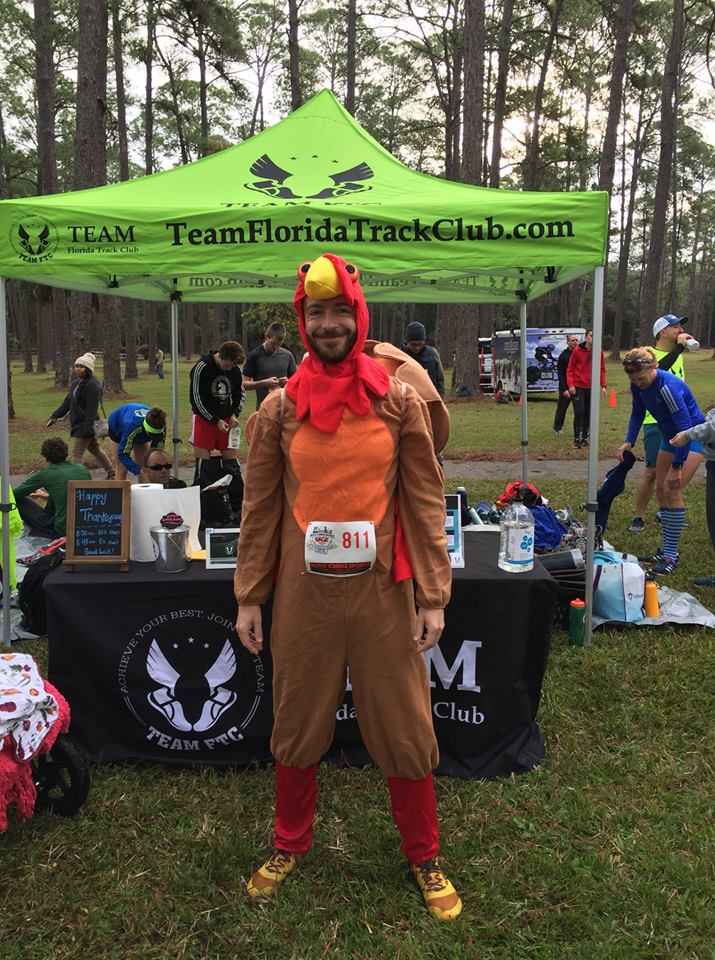  Dan Stoner, Directordanstoner@gmail.com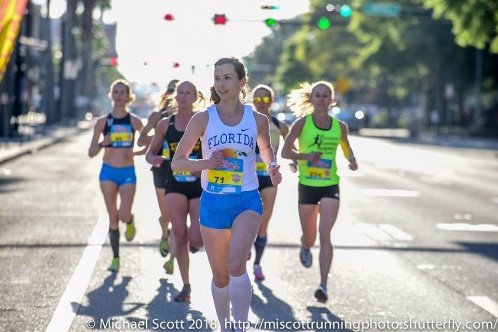 Betsy Suda, Executive Directorthefloridatrackclub@gmail.comHistory of the Florida Track Club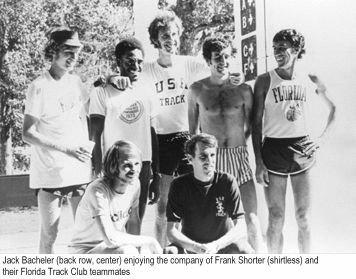 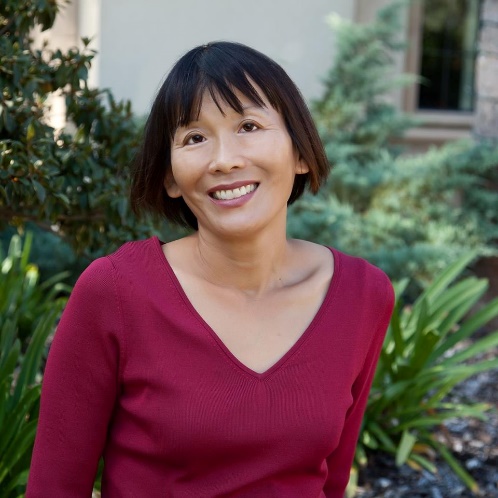 By Felicia Leefelicialeewrites@gmail.comFlorida Track ClubThe Florida Track Club (FTC) is the oldest continuously operating track club in the U.S.[6]  It is known not only as the home and training base for prominent runners such as Olympic gold medalist Frank Shorter, Jack Bacheler, and Jeff Galloway,[6] but also for setting important precedents for modern track clubs: FTC was the first track club in the U.S. to be granted tax-exempt status, and the first in which competitive athletes had the majority vote on who would go to meets and where they would go.2]  FTC was also largely responsible for establishing its hometown, Gainesville, Florida, as a mecca for serious competitive runners.[6]The BeginningFTC was founded in 1965 by University of Florida and Olympic track coach Jimmy Carnes and Jack Gamble in Gainesville, Florida. Upon moving to Gainesville in 1965 for his career in environmental engineering, Gamble, a former college track and field athlete who wanted to stay involved in the sport, reached out to Carnes and volunteered to officiate and otherwise help out at events. The two started an informal group in which Gamble would recruit prominent runners to give talks.[1]One day, Carnes asked Gamble if he could help raise money to send a team to a relay race at Madison Square Garden in New York—he’d been expecting a check, but it hadn‘t yet arrived.  Gamble immediately started fundraising among other runners at the University of Florida and brought the money he’d acquired back to Carnes.[1] However, by that time, the check Carnes had been expecting had arrived.  Since most of the donations Gamble had solicited were in cash, and he hadn’t kept track of who had donated what, he couldn’t return the money.  Carnes and Gamble felt obligated to put the funds to good use for the running community.[1]Gamble consulted with Ed Singley, a colleague from work who had experience setting up organizations and handling finances.  By the end of the day, the Florida Track Club had come into being, with Carnes as its executive director, Gamble as its president, and a bank balance of around $800.[2]Soon after, Carnes and Gamble met with a number of other local runners at Gamble’s house to develop a plan and a vision for the club.  Besides being accomplished runners, many of those attending this first meeting brought useful professional skills to the club’s founding.[2]One of them, John L. Parker, Jr., had a law degree and used his legal skills to draft an official charter for the club. (Parker’s novel Once a Runner, a cult favorite among runners, is a lightly fictionalized account of the early years of the club.)[4] Another, Olympic distance runner Jack Bacheler, designed the club’s logo, an image of a Florida orange, making a point of ensuring the image in the logo was botanically accurate.[2]An innovative feature of the club was that it was organized so that a majority of the board would be competitive runners, and these runners would decide who got club support to attend meets and which races they’d attend.  This strategy was designed to ensure the best athletes for each event would get support and avoid the political favoritism that occurred in other clubs. This policy was unique among track clubs of the time.[2]Gamble stayed president for about 3 years, after which time the club instituted regular elections.[1]The Early YearsDuring Carnes’ years coaching the club, he noticed his runners tended to be in better condition during indoors winter meets than runners from northeastern schools. He attributed this to Florida’s weather, which allowed for long outdoors workouts during the winter.[3]But Florida’s punishingly hot and humid summers also proved a useful training tool.  In the 1968 Summer Olympics in Mexico City, Jack Bacheler, an early club member and top-ranked two-miler, was the only U.S. runner able to run strongly enough at Mexico City’s high altitude to qualify for the finals in the 10,000 meters.[3]  Unfortunately, he was selected for random drug testing after the qualifying race and when unable to produce a urine sample, was coaxed to drink some local water offered by race officials. The unpurified water gave him such severe digestive distress he was unable to compete in the finals.[3]Nevertheless, serious runners took note of Bacheler’s success in the preliminary races, which Carnes attributed to Bacheler’s training regime of two or three daily runs in Gainesville’s summer heat—this apparently gave him the conditioning he needed to run efficiently at high altitude.  Other serious competitive runners, wanting to replicate his success, soon began moving to Gainesville and training with the FTC.[1]By the 1970s, the FTC had become the training home to such prominent runners as Jeff Galloway, Frank Shorter, and Barry Brown. In 1970, the year Shorter joined the FTC, the club won its first national championship at the Track and Field Federation meet.  In 1971, FTC won its first AAU cross-country championship and retook the title twice, in 1972 and 1973.[5]After Shorter took the gold medal in the marathon in the 1972 Summer Olympics in Munich, the club’s popularity exploded—as did serious interest in long-distance running. It was during this era that Gainesville became known as a mecca for elite competitive runners.[1]At this time, competitive running adhered to a code of strict amateurism—runners could not receive any compensation for their running apart from payment of their expenses.  The mere suggestion of an improper gift or excessive reimbursement of expenses was sometimes enough to get a runner banned from competition. To help FTC runners support themselves while adhering to this standard, Gamble arranged part-time landscaping maintenance jobs for them with UF’s Plant and Grounds Department. He also arranged for local hotels to let runners stay in unoccupied rooms. Carnes, who owned some investment properties in Gainesville, opened some of them to runners as well. In addition, Gamble even had some runners stay with him in his own home when first arriving in Gainesville.[1]On top of his running achievements, Shorter also changed track and field history by forcing a change in the longstanding policy of strict amateurism for runners.  After becoming a household name, he began manufacturing and selling running gear and pushed back when told he couldn’t wear one of his own branded shirts.[1]  Realizing the absurdity of this constraint, officials relented, and the policy of strict amateurism soon ended, paving the way for today’s professional running circuit.[1]Women in the Early FTCWhile the initial group of runners in the club were men, a few serious female runners were also active members of the club in its early years.  The most prominent of these was Margaret Tolbert, who, along with her sister, Jane, had been tennis players UF, but also had an interest in running. Opportunities for women to run competitively at the college level were limited at the time, and the longest race available to them was 1 mile, which put Tolbert, whose aptitude was for distance running, at a disadvantage.[1] Moreover, track training for women was constrained by the small number of women interested in running as well as conventional standards of femininity.[6]The FTC runners, however, were welcoming and supportive of her efforts, and she made a point of keeping up with them in their workouts.[6]  This was initially a challenge, since she started running with them in her teens and most of the other runners were men in their mid-20s.  In addition, she participated in an informal group of noon runners that included FTC members and non-members and both men and women.[6] This experience offered her access to cutting-edge training as well as the financial support to compete in prominent races. Because of her rigorous training and mentoring from other FTC members, she won most races she entered, including several national titles.  Among her victories were the SEC 880 and mile, a women’s half-marathon, and the Stone Mountain Road Race two years in a row. She also was the first woman to serve on the board of the FTC. [6]The FTC, Robert Cade, and the Development of GatoradeAnother early contributor the club was UF medical researcher Robert Cade, who led the team that invented Gatorade. While developing the still-unnamed sports drink, which was intended to promote better endurance and prevent dehydration in athletes, he tested it on UF and FTC runners.[7] At one relay marathon, he set up tents at set points along the course, where his researchers took blood samples from runners, comparing those from runners who had consumed his formula to those from a control group. These findings contributed to the refinement of his formula.[7]Cade was active in the FTC and in Gainesville’s running community in general.  A former competitive  runner,[7] he believed strongly in the health benefits of running, and was often seen running with his six children, with whom he formed an informal “track club”, complete with matching t-shirts, he dubbed “Plumbous Pedis” (“lead foot” in Latin).[6]  Cade was instrumental in the development of several local running programs, including the Great Gainesville Road Race, a prominent 5K in the 1980s and 1990s, as well as FTC’s Junior Champ program, an age-grouped youth program that introduces boys and girls to track and field events.[6] Cade has been called “the quiet, unassuming guardian angel of the Florida Track Club…He has also been the silent benefactor to more than several developing runners who needed a little extra assistance to go from good to great.”[9] In 1990, the FTC inaugurated an annual Cade Prize, to be awarded to a club member who had rendered extraordinary service to the club in the previous year. [9]The 1970s Running Boom and the Transformation of the FTCAfter Shorter’s victory in the 1972 Olympics, distance running captured the public imagination and running became a popular mainstream activity. During this time, recreational runners, most new to running, began joining the FTC.  This changed the profile of the club from one populated purely by elite competitors to one serving both serious competitors and novices.[8]This led to some tension between the two groups. While FTC continued its original mission of training and supporting elite runners, some of the recreational runners felt their interests weren’t being properly addressed by the club—they wanted to club to organize more road races and other activities for the community at large rather than focus the club’s resources on competitive training and track meets. Moreover, as the club’s superstar runners of the early 1970s started to retire, some questioned the club’s heavy investment in the less-storied competitors who followed.[8]To support the elite runners, sports broadcaster, Gainesville entrepreneur, and former Olympic runner Marty Liquori began sponsoring a team affiliated with the FTC through Athletic Attic, a chain of running shoe shops that he had co-founded in 1973. (While Liquori lived in Gainesville and trained with FTC runners, he remained sponsored by—and under contract to—the New York Athletic Club, so was never an official member of the FTC).[1,10] The Athletic Attic/FTC team, as it was first known, was the first athletic team to be named after a corporate sponsor.[10]  Athletic Attic provided its runners part-time jobs at its local branch, as well as financial support for travel to races.[1,10]Some FTC members, however, were uncomfortable with what they perceived as the commercialization of the club. The Athletic Attic team then disassociated itself from FTC and became an independent team.[10] In 1978, a group of recreational runners decided to form a separate organization, the Florida Road Runners, which would focus on road races and other activities for recreational runners. True to its name, the FRR organized numerous road races, which attracted large numbers of local runners.[8]Within a few years, however, the FTC had independently chosen to shift more of its focus onto the growing population of recreational runners and started organizing road races of its own. By 1980, both groups were regularly hosting weekend races and even found themselves hosting overlapping races.[8]David Mathia, one of the leaders of the FRR, realized the groups had come to share the same mission and constituencies and thus were duplicating many of their efforts.  For this reason, he reached out to Len Ryan, the president of the FTC at the time, and proposed a merger of the clubs.[8]  Ryan agreed, and by 1981, the clubs had merged memberships and the FRR had been reabsorbed into the FTC.   Following the merger, Mathia became FTC’s race coordinator.[8]The Rise of Road RacingThroughout the 1980s, the FTC grew increasingly active in organizing road races. As both a community service and a fundraising effort, the club started organizing races for local charities and community groups. The club would be paid a stipend by these groups, and in return, would take charge of both planning the races and recruiting race sponsors.[8.10]By the late 1980s, running had become a high-profile sport, and most major cities sponsored high-profile road races. Wanting to draw more attention to Gainesville’s running community, in 1990, Marty Liquori and University of Florida track coach Hal Rothman organized the Great Gainesville Road Race (GGRR), which they envisioned as an annual 5K for both elite competitors and recreational runners.[1,10] Liquori asked Gatorade inventor Robert Cade, who was active in the running community, to provide seed money. To build buzz around the event, Liquori also asked the FTC not to schedule any races in the month before and two weeks following the GGRR.[1,10]In its inaugural year, the GGRR included two races—an earlier race through downtown Gainesville for professional runners, and a later race through a nearby residential neighborhood for recreational runners.[1,10] Race organizers recruited prominent runners to the race. Among these were members of the Norwegian national track team, who had been encouraged to participate by Norwegian marathoner Grete Waitz, a five-time world champion who trained part-time in Gainesville and participated regularly in FTC activities.[10] (Waitz herself was unable to run with the elite competitors because of an injury, but along with Keith Brantly, another injured top-ranked runner, ran in the later race with the recreational runners.)[11] After the first few years of the GGRR, Rothman and Liquori were ready to move on to other ventures, and ceded control of the race to the FTC.[10]Over time, however, prize purses for professional runners grew, along with the number of high-profile opportunities for them to compete. The GGRR was eventually unable to offer either enough prize money or prestige to attract top runners, and moreover, the now-crowded professional race schedule meant it often conflicted with more popular events.[10]  The growth of recreational racing opportunities also meant the GGRR competed against other local races.[10] Thus, the GGRR was discontinued in the early 2000s.However, the FTC continued to sponsor a series of popular regular races, including the Newnans Lake 15K (which many runners used as a warm-up race for the 5 Points of Life Marathon and Half-Marathon typically held a few weeks later), a half-marathon, and the July 4 Melon Run, one of FTC’s oldest traditions.[1]  While the FTC had a regular marathon training group and members regularly participated in out-of-town marathons. The Five Points of Life Marathon was first organized in 2006[12]While the majority of FTC members in this era were recreational runners, elite competitors as well as serious amateurs continued to compete in FTC races. Thus, race organizers took care to measure the courses accurately to ensure that participants could use their times to qualify for elite races such as the Boston Marathon.[13]The FTC TodayToday, the FTC continues to serve both recreational and elite runners, and currently boasts over 300 members.[14] It has also expanded its mission to educating the community at large about running, and thus has expanded its activities to accommodate runners of all ages and abilities.[14] Among its popular current activities are the annual 4th of July Melon Run (3 miler), the Tom Walker Memorial Half-Marathon and 5k (typically held around Veteran’s Day, the June Twilight Track Meet held at the University of Florida, which includes track and field events for competitors of all ages, and the Frank Shorter Road Mile, a New Year’s Day road race on a USATF certified course. In addition, FTC members regularly volunteer as pacers for the annual Five Points of Life Marathon in Gainesville.[14] FTC also has a series of regularly scheduled group runs open to the public as well as monthly talks by prominent members of the running community.[5]In 2015, FTC began offering scholarships to help cover the travel expenses of members participating in out-of-town races.[14] Unlike the funding provided to runners in the early days of the FTC, these scholarships are available to recreational as well as elite runners. (The only requirement is that recipients wear the FTC singlet when racing and report back on their experience at the FTC’s monthly meeting.)[5] As of 2017, over 20 scholarships have been awarded.[14]Prominent Runners Affiliated with the FTCOver the years, a number of prominent competitive runners have trained with the FTC. While not all were official members of the club, all trained at least part time in Gainesville and participated in FTC activities.Jack Bacheler (National AAU champion, cross country and 10,000 meters 1969; national AAU champion, 6 miles, 1970)[16]Barry Brown (first place, Price Chopperthon, 1983; first place, Adirondack Distance Run, 1983, 1984, 1987; first place, World Veterans Championship, 1984; first place, TAC Masters Road Championships, 1985)[17] Keith Brantly (first place, World University Games, 10,000  meters, 1981; first place, US 10,000 meter Road Championships, 1985, 1987, 1989, 1995; first place, first place, US 20 km Road Championships, 1993; US 25 km Road Championships, 1995; first place, US Marathon Championships, 1995, 1998)[18]Byron Dyce (bronze medal, 800 meters, 1971 Pan-American Games)[19]Jeff Galloway (member, US Olympic team, 1972; US record-holder, 10-miles, 1973)[20]Marty Liquori (NCAA and AAU outdoor mile champion, 1969 and 1971; AAU outdoor mile champion, 1970; gold medalist, 1500 meters, Pan-American Games, 1971; world champion, 5000 meters, 1977)[21]John L. Parker, Jr. (three-time Southeastern Conference champion, 1 mile; US Track and Field Federation champion, steeplechase)[22]Frank Shorter (world champion, marathon, 1971, 1972, 1973; US champion, marathon, 1971, 1972, 1973, 1974, 1976)[23]Grete Waitz (first place, IAAF World Cup, 3000 meters, 1977; first place, World Cross Country Championships, 1978. 1979, 1980, 1981, 1983; first place, New York City Marathon, 1978, 1979, 1980, 1982, 1983, 1984, 1985, 1986, 1988; first place, London Marathon, 1983, 1986)[24]Guest SpeakersThe FTC holds monthly meetings in February, March, April, September, October, and November.  During the other months, the club holds fun runs finishing at local eating establishments, where members are treated to refreshments.  Some of the esteemed speakers the club has hosted include the following:Keith Brantly (1996 US Olympian Marathon) [25]Todd Williams (1992 & 1996 US Olympian 10,000 meters, founder of RunSafer)[26] Brian Sell (2008 US Olympian Marathon)[27] Kim Pawelek (1999 US Marathon Champion, multiple US Olympic Marathon Trials Qualifier[28] Mike Holloway (University of Florida Track and Field and Cross-Country Head Coach)[29] Jeremy Foley (former University of Florida Athletic Director)[30] Luke Watson (NCAA All-American from Notre Dame, multiple US Olympic Trials Qualifier: 3,000 meters steeplechase, 5,000 meters, and Marathon, member of Team USA World Cross-Country)[31] Dr.  Robert Cade (developer of Gatorade)[32] John L. Parker Jr (Author of Once a Runner) [33]Hal Higdon (Runner’s World contributor, multiple Olympics Trials Qualifier, World Masters Champion, founder of Road Runners Club of America)[34] Bart Yasso (Runner’s World Chief Running Officer) [35] Nicholas Romanov (developer of Pose Running Method)[36]  Mike and Debbie Cotton (US Champion Pole Vaulter) [37] Matt Fitzgerald (Author, Coach)[38]  Dennis Mitchell (1992 & 1996 US Olympian, 100 meters, 4X100 meter relay[39] ReferencesJack Gamble, p.c.Florida Track Club newsletter, July 2015 (article by Jack Gamble)Florida Track Club newsletter, August 2015 (article by Jack Gamble)https://en.wikipedia.org/wiki/John_L._Parker_Jr.FTC membership application brochureMargaret Tolbert, p.c.http://www.nytimes.com/2007/11/28/business/28cade.htmlDavid Mathia, p.c.Florida Track Club newsletter, May 1990Marty Liquori, p.c.Florida Track Club newsletter, March 1990Florida Track Club newsletter, January 2006David Greenberg, p.c.Betsy Suda, p.c.http://teamfloridatrackclub.com/https://en.wikipedia.org/wiki/Jack_Bachelerhttp://more.arrs.net/runner/5675https://en.wikipedia.org/wiki/Keith_Brantlyhttps://en.wikipedia.org/wiki/Byron_Dycehttps://en.wikipedia.org/wiki/Jeff_Gallowayhttps://en.wikipedia.org/wiki/Marty_LiquoriAuthor bio, Again to Carthage, John L. Parker, Jr. 2007https://en.wikipedia.org/wiki/Frank_Shorterhttps://en.wikipedia.org/wiki/Grete_WaitzFTC newsletter, December 1999https://en.wikipedia.org/wiki/Todd_Williams_(athlete)https://en.wikipedia.org/wiki/Brian_Sellhttp://www.nydailynews.com/archives/sports/long-run-marathon-article-1.933994http://floridagators.com/coaches.aspx?rc=133FTC newsletter, May 1995https://en.wikipedia.org/wiki/Luke_Watsonhttps://en.wikipedia.org/wiki/Robert_CadeFTC newsletter, April 1999FTC newsletter, February 1996http://www.bartyasso.com/FTC newsletter, January 1995https://en.wikipedia.org/wiki/Mike_Cotton_(pole_vaulter)https://mattfitzgerald.org/https://en.wikipedia.org/wiki/Dennis_MitcThank you to our generous club sponsor: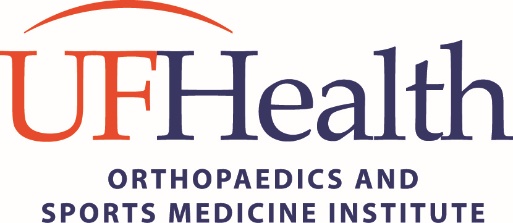 http://www.ortho.ufl.edu/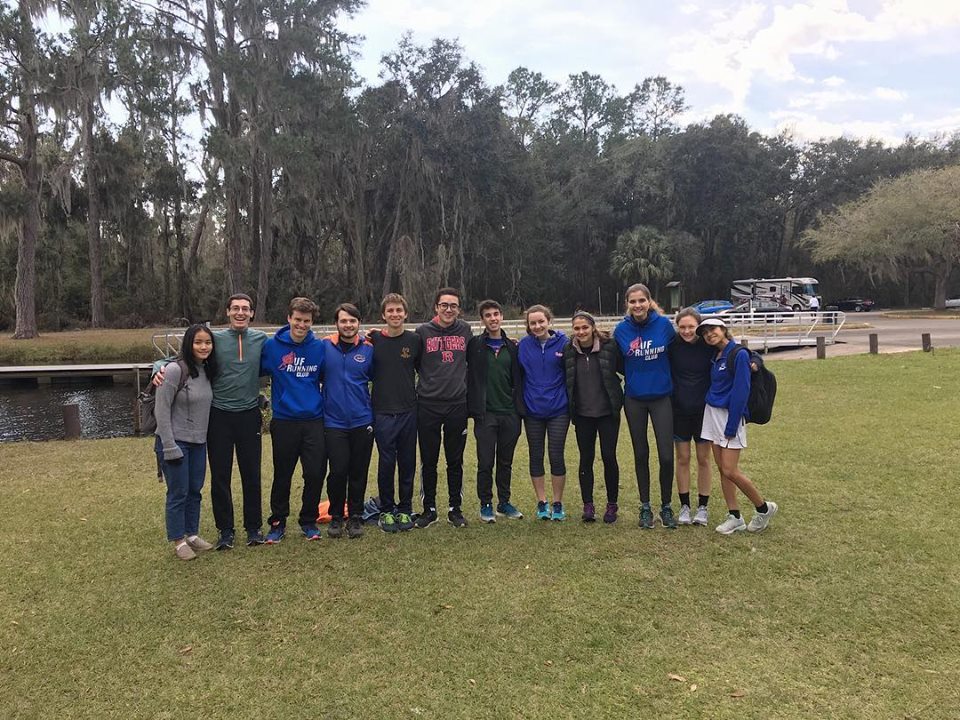 Club with the Orange on the singletCElebrating 50+ years as a Club!